Приложениек постановлению администрации Новокузнецкого муниципального районаот _________ № _____Приложениек постановлению администрации Новокузнецкого муниципального районаот 11.10.2018 № 168Паспорт  муниципальной  программы Новокузнецкого муниципального района «Социальная поддержка населения Новокузнецкого муниципального района»на 2019 год и плановый период 2020 и 2021 годовРаздел 1.  Характеристика текущего состояния в Новокузнецком муниципальном районе сферы деятельности, для решения задач которой разработана муниципальная программа, с указанием основных показателей и формулировкой основных проблем.В условиях сложного социально-экономического положения в стране,  ограниченных финансовых ресурсов, эффективность решения социальных  проблем на уровне местного самоуправления приобретает все большую актуальность. Несмотря на то, что государством заложена определенная нормативно-правовая база по организации социальной помощи наиболее нуждающимся гражданам, капитализация экономики и общества  привели к обострению многих социальных вопросов. Специфика ситуации заключается в том, что в числе бедных находятся  не только традиционно малоимущие слои населения (многодетные и неполные семьи, инвалиды, одинокие пенсионеры), но и группы  активного населения, которые при соответствующих социально-экономических условиях способны самостоятельно обеспечить необходимый уровень  благосостояния.Проведенный социологический анализ показал, что уровень жизни у сельского населения граждан значительно ниже, чем в среднем у населения, а многочисленные проблемы решаются не достаточно эффективно. Это определяет необходимость совершенствовать систему их социальной защиты. Основным источником дохода граждан пожилого возраста остается пенсия. На территории Новокузнецкого муниципального района из числа граждан пожилого возраста около 1500 человек   получают пенсию в размере   прожиточного минимума.  В целях усиления государственной поддержки и социальной защиты граждан старшего поколения разработана подпрограмма «Социальная  поддержка граждан старшего поколения и инвалидов». В  Новокузнецком  муниципальном районе проживают:инвалиды и участники Великой Отечественной войны (далее - инвалиды и  участники ВОВ)  - 2 человека;лица, награжденные знаком «Жителю блокадного Ленинграда» (далее – блокадники) – 2 человека;бывшие несовершеннолетние узники концлагерей, гетто, других мест принудительного содержания, созданных фашистами и их союзниками в период второй мировой войны (далее – узники) – 2 человека;члены семей погибших инвалидов и участников ВОВ – 51  человек;труженики тыла – 156 человек;лица, признанные реабилитированными либо пострадавшими от политических репрессий (далее – реабилитированные) – 336 человек;семьи погибших шахтеров–13 семей (вдовы, матери);участники ликвидации на Чернобыльской атомной электростанции (далее - Чернобыльской АЭС)    -  19 человек;инвалиды – 2404 человека;ветераны труда – 3593 человека.Одной из особенностей современной демографической ситуации в России является высокая численность граждан пожилого возраста (женщины в возрасте 55 лет и старше, мужчины 60 лет и старше).   Прогнозируется динамическое увеличение доли граждан пожилого возраста во всем мире, в том числе в составе населения Российской Федерации и в Новокузнецком муниципальном районе.	В Новокузнецком муниципальном районе является актуальной проблема «старения населения». Согласно демографическим прогнозам к 2025 году каждый пятый  россиянин будет в возрасте  старше 65 лет. В настоящее время в Новокузнецком муниципальном районе проживают более 16000 получателей пенсий, из них  более 88 процентов - граждане пожилого возраста и инвалиды. Среди этой категории населения – граждане, частично или полностью утратившие способность к самообслуживанию, нуждающиеся в социальном обслуживании на дому. В силу возрастных особенностей и состояния здоровья представители старшего поколения постоянно нуждаются в социальной поддержке, адресной помощи, социальной адаптации, реабилитационных мероприятиях для возобновления способности к самообслуживанию после тяжелых заболеваний.  В целях усиления социальной поддержки и социальной защиты детей, материнства и детства,  разработана подпрограмма  «Социальная поддержка детей».  Возникающие психологические и физические нагрузки оказывают  неблагоприятное воздействие на здоровье женщин и детей, на состояние семьи. Быстрыми темпами растет число инвалидов.	Вследствие занятости родителей решением экономических и бытовых проблем, либо вследствие алкогольной или наркотической зависимости, все большее количество детей остаются безнадзорными, особенно в каникулярное время. Многодетные семьи, несмотря на меры социальной поддержки за счет средств федерального и областного бюджетов, продолжают оставаться за чертой бедности. Численность сельского населения, а также  количество граждан трудоспособного возраста и детей, проживающих в сельской местности, неуклонно уменьшается, проблема демографического роста  является в настоящее время государственной проблемой.В Новокузнецком муниципальном районе требуют социальной поддержки:1)    малоимущие многодетные семьи – 428 семей;  2)    дети-инвалиды – 184 человека;3)   дети  военнослужащих  – 4 человека;4)   многодетные семьи – 708 семей;5)   дети, пользующиеся правом бесплатного получения лекарства – 480 человек. Подпрограмма «Социальная поддержка военнослужащих и членов их семей» предусматривает мероприятия, направленные на улучшение социальной защищенности ветеранов и инвалидов боевых действий (далее – ветеранов и инвалидов БД), лиц, пострадавших при исполнении обязанностей военной службы (служебных обязанностей), а также граждан, уволенных с военной службы, и их семей. В связи с реформированием Вооруженных Сил Российской Федерации, повлекшим их значительное сокращение, вооруженным конфликтом в Чеченской республике   и проведением  контр - террористической операции на территории Северо - Кавказcкого региона, одной из особенностей демографической ситуации в России является значительное увеличение численности граждан, уволенных с военной службы, в том числе ветеранов  и инвалидов БД, лиц, пострадавших при исполнении обязанностей военной службы (служебных обязанностей).	В комитете по социальной политике администрации Новокузнецкого муниципального  района, после увольнения с военной службы, на учете состоит 290 человек. Ветераны и инвалиды БД, лица, пострадавшие при исполнении обязанностей военной службы (служебных обязанностей), относятся к группе риска. Вызывает тревогу уровень и качество их жизни. Основными проблемами данной категории граждан является отсутствие жилья, ослабленное здоровье, конфликты в семье и обществе, трудности в получении профессиональной подготовки, переподготовки и трудоустройстве. В различных сферах жизнедеятельности данной категории граждан необходима гарантированная помощь.В социальной защите Новокузнецкого муниципального района состоят на учете:	ветераны БД – 296 человек; родители погибших военнослужащих -  13 человек;вдовы военнослужащих – 6 человек;инвалиды БД – 2 человека;граждане, получающие ежемесячную денежную компенсацию в соответствии с постановлением Правительства Российской Федерации от 22.02.2012 № 142  «О финансовом обеспечении и об осуществлении выплаты ежемесячной денежной компенсации, установленной частями 9, 10 и 13 статьи 3 Федерального закона «О денежном довольствии военнослужащих и предоставлении им отдельных выплат» - 23 человека;граждане, получающие ежемесячную денежную компенсацию в соответствии с постановлением Правительства Российской Федерации от 02.08.2005 № 475                            «О предоставлении членам семей погибших (умерших) военнослужащих и сотрудников некоторых федеральных органов исполнительной власти компенсационных выплат в связи с расходами по оплате жилых помещений, коммунальных и других видов услуг» - 6 человек.В целях усиления государственной поддержки и социальной защиты малоимущих граждан, а также граждан и семей, попавших в трудную жизненную ситуацию, разработана подпрограмма  «Социальная  поддержка малоимущих граждан и работников бюджетной сферы Новокузнецкого муниципального района».Трудная жизненная ситуация - ситуация, объективно нарушающая жизнедеятельность гражданина (инвалидность, неспособность к самообслуживанию в связи с преклонным возрастом, болезнью, длительная болезнь, сиротство, безнадзорность, малообеспеченность, безработица, отсутствие определенного места жительства, конфликты и жестокое обращение в семье, полное или частичное уничтожение жилья и другого имущества в результате пожара или иного негативного воздействия природного или техногенного характера, хищение имущества, подтвержденные соответствующими документами, обусловившие отсутствие средств к существованию и тому подобное), которую он не может преодолеть самостоятельно.Изношенность жилья, особенно в частном секторе, отсутствие средств на проведение ремонта, на вывоз угля являются основными  причинами обращения граждан  в администрацию  Новокузнецкого муниципального  района об  оказании  материальной помощи.Ежегодно в органы социальной защиты населения обращаются от 1500 до 3000 человек с заявлениями о разовой мере социальной помощи: продуктовым или овощным набором, углем, за оказанием материальной помощи на доставку угля, приобретение дров, на восстановление утраченных документов, ремонт электропроводки или печей.Подпрограмма «Социальные гарантии лицам, замещавшим муниципальные и выборные должности» направлена на повышение статуса сотрудников муниципальной службы, стимулирование профессионального роста и повышение качества и эффективности работы, а также обеспечение достойного пенсионного обеспечения заслуженных граждан Новокузнецкого муниципального района и пенсионеров муниципальной службы.Подпрограмма «Реализация мер социальной поддержки отдельных категорий граждан». В целом в Кемеровской области в полном объеме обеспечена реализация мер социальной поддержки, установленных федеральным законодательством, и  действует широкий спектр региональных мер социальной поддержки, направленных на повышение жизненного уровня как социально незащищенных категорий граждан, так и  наиболее заслуженных жителей региона.	Право на получение социальной поддержки на основании действующего законодательства имеют более 1/3 жителей Новокузнецкого муниципального района.	Федеральным льготникам (участники и инвалиды ВОВ, участники локальных войн, жители блокадного Ленинграда, бывшие малолетние узники фашистских лагерей, инвалиды, граждане, подвергшиеся радиационному воздействию) за счет средств областного бюджета установлено право бесплатного проезда в общественном транспорте и другие льготы.Региональные льготники – это ветераны труда, труженики тыла, реабилитированные. Данной категории граждан меры социальной поддержки предоставляются по выбору в денежном выражении  или натуральной форме.  Предоставляется бесплатный и льготный проезд   ветеранам труда, труженикам тыла, реабилитированным лицам,  детям из многодетных семей. Более 1500 жителей Новокузнецкого муниципального района  являются получателями кузбасской пенсии.    Широкий спектр мер социальной поддержки предоставляется семьям с детьми: ежемесячное пособие на ребенка,    ежемесячная денежная  выплата на хлеб, ежемесячное пособие на ребенка военнослужащего, проходящего военную службу по призыву. Многодетные семьи получают льготы по оплате коммунальных услуг, детям  из многодетных семей, помимо бесплатного проезда в общественном транспорте, предоставляется бесплатное питание в школах.  Установлена дополнительная мера социальной поддержки  семей, имеющих детей, в виде предоставления областного материнского  (семейного) капитала в размере 130000  рублей. Размер материнского капитала ежегодно  индексируется. С 01.01.2013 в соответствии с Указом Президента Российской Федерации от 07.05.2012 № 606 «О мерах по реализации демографической политики Российской Федерации»  в Кемеровской  области   принят  Закон  Кемеровской  области  от 09.07.2012  № 73-ОЗ «О ежемесячной денежной выплате отдельным категориям семей в случае рождения (усыновления (удочерения) третьего ребенка или последующих детей». Указанным нормативным правовым актом ежемесячная денежная выплата установлена нуждающимся в поддержке семьям со среднедушевым доходом семьи, не превышающим величину прожиточного минимума в расчете на душу населения, при рождении (усыновления (удочерения) после 31.12.2012 третьего ребенка или последующих детей и до достижения ребенком возраста 3 лет -  в размере величины  прожиточного минимума для детей, установленного в Кемеровской области.  В настоящее время  организуется работа по введению новой формы государственной социальной помощи в виде денежной выплаты на основании социального контракта. Данная форма государственной социальной помощи направлена на повышение стимулирования активных действий граждан по преодолению трудной жизненной ситуации, в которую они попали.В целях повышения эффективности предоставления социальной поддержки  продолжается работа по переводу натуральных льгот регионального уровня на денежные выплаты. Подпрограмма «Развитие социального обслуживания населения»  направлена на  повышение эффективности и качества услуг в сфере социального обслуживания путем  решения такой проблемы, как   низкая заработная плата в отрасли и как следствие, недостаток кадров. На территории Новокузнецкого муниципального района работают 2 учреждения социального обслуживания:  муниципальное казенное учреждение «Комплексный центр социального обслуживания населения» муниципального образования «Новокузнецкий муниципальный район» (далее - МКУ КЦСОН)  и муниципальное казенное учреждение «Центр социальной помощи семье и детям «Виктория» муниципального образования «Новокузнецкий муниципальный район» (далее – МКУ ЦСПСИД «Виктория»). В последние годы Коллегией Администрации Кемеровской области принят ряд мер по повышению заработной платы работников учреждений социального обслуживания населения.  С 01.06.2011 года внедрена новая отраслевая система оплаты труда, в каждом учреждении  разработаны критерии результативности работы учреждений и их структурных подразделений для установления стимулирующих выплат по критериям оценки. Кроме того, всем работникам муниципальных учреждений социального обслуживания населения установлена гарантированная выплата стимулирующего характера в размере 30 процентов должностного оклада. Специалистам, работающим на селе, оклады увеличиваются на 25 процентов.В соответствии с указом  Президента  Российской  Федерации   от 07.05.2012  № 597 «О мероприятиях по реализации государственной социальной политики» уровень средней заработной платы социальных работников достигает уровня 100 процентов средней заработной платы в Кемеровской области.Работникам муниципальных учреждений социального обслуживания населения, молодым специалистам, окончившим профессиональные образовательные организации или образовательные организации высшего образования по специальности «Социальная работа», предоставляются меры социальной поддержки в виде выплат единовременных и ежемесячных пособий.В рамках исполнения указа Президента Российской Федерации от 09.05.2017 № 203 «О стратегии развития информационного общества в Российской Федерации на 2017 – 2030 годы» автомобили учреждений социального обслуживания МКУ КЦСОН и МКУ ЦСПСИД «Виктория» оборудованы системой ГЛОНАСС. Кроме того во всех учреждениях социальной поддержки и социального обслуживания имеются свои сайты, а обеспечение информационной безопасности осуществляется на основе отечественных разработок.Подпрограмма «Повышение эффективности управления системой социальной поддержки и социального обслуживания». В целях повышения эффективности государственного управления, предоставления качественных государственных и муниципальных услуг населению, обеспечения права граждан на объективную информацию Правительством Российской Федерации поставлена задача более активного внедрения в деятельность исполнительных органов власти современных информационных технологий, повышения качества оказания государственных и муниципальных услуг населению и юридическим лицам. Существующая система предоставления государственных и муниципальных услуг гражданам и организациям справедливо характеризуется со стороны гражданского общества как территориально разобщенная, непрозрачная, затянутая по срокам и сложная по процедурам, накладывающая основное бремя по сбору, согласованию и представлению документов на заявителя.При этом основные массовые, общественно значимые услуги, как правило, носят межведомственный и межуровневый характер. В связи с этим целесообразно проводить мероприятия, направленные на оптимизацию работы всех ведомств, участвующих в предоставлении государственных и муниципальных услуг.Оптимизация процесса предоставления государственных и муниципальных услуг в социальной сфере осуществляется за счет:оптимизации межведомственного взаимодействия, сокращения времени межведомственного документооборота, в том числе за счет внедрения информационных систем, обеспечивающих электронный обмен документами, сведениями, информацией;расширения перечня государственных и муниципальных услуг, предоставляемых в электронной форме. Эффективность работы органов местного самоуправления напрямую зависит от уровня профессиональной подготовленности муниципальных служащих. Подготовка кадров для органов местного самоуправления является одним из инструментов повышения эффективности муниципального управления.При реализации подпрограммы  предусмотрены мероприятия по укреплению кадрового потенциала за счет дополнительного профессионального обучения, повышению уровня  средней заработной платы работников социальной сферы,  оптимизация управления в сфере социальной защиты и социального обеспечения населения. Раздел 2.  Описание целей и задач муниципальной программы.Основной целью реализации программы является повышение эффективности системы социальной поддержки и социального обслуживания населения в Новокузнецком муниципальном районе. Повышение эффективности системы социальной поддержки и социального обслуживания населения обусловлено необходимостью достижения следующих целей:усиление социальной поддержки отдельных категорий граждан, нуждающихся в особом участии государства и общества;повышение статуса сотрудников муниципальной службы, стимулирование профессионального роста и повышение качества и эффективности работы, а также обеспечение достойного пенсионного обеспечения пенсионеров муниципальной службы;повышение уровня жизни граждан - получателей мер социальной поддержки;повышение уровня, качества и безопасности социального обслуживания населения;эффективное управление системой социальной поддержки;поддержка  и  стимулирование жизненной  активности отдельных категорий граждан Новокузнецкого муниципального района.В рамках  достижения указанных целей определено выполнение следующих основных  задач:обеспечение улучшения материального положения отдельных категорий граждан; обеспечение эффективного управления системой социальной поддержки;реализация действующих мер адресной социальной поддержки населения в Кемеровской области и в Новокузнецком муниципальном районе;обеспечение реализации основных направлений развития учреждений социального обслуживания, повышение качества и доступности социальных услуг, укрепление материальной базы учреждений системы социального обслуживания населения, социальная поддержка работников учреждений социального обслуживания;обеспечение выполнения уполномоченными органами местного самоуправления полномочий по реализации единой государственной социальной политики в сфере социальной поддержки и социального обслуживания населения;стимулирование гражданской активности, патриотизма, информированности населения о важных для России событиях истории.Раздел 3.  Перечень подпрограмм муниципальной программы с кратким описанием подпрограмм, основных мероприятий и мероприятий муниципальной программы.Раздел 4.  Ресурсное обеспечение реализации муниципальной программы «Социальная поддержка населения Новокузнецкого муниципального района».Раздел 5. Сведения о планируемых значениях целевых показателей (индикаторов) муниципальной программы (по годам реализации муниципальной программы).Раздел 6.  Методика оценки  эффективности муниципальной программы.Оценка эффективности муниципальной программы проводится в соответствии с постановлением администрации Новокузнецкого муниципального района от 19.01.2015 № 03 «Об утверждении методики оценки эффективности реализации муниципальных программ в МО «Новокузнецкий муниципальный район». Эффективность реализации мероприятий программы  определяется повышением качества жизни населения Новокузнецкого муниципального района.Реализация мероприятий, предусмотренных программой, позволит достигнуть:повышения уровня доходов и социальной защищенности    граждан на  основе   адресного принципа  предоставления мер  социальной поддержки;удовлетворения потребностей   граждан  пожилого  возраста  и  инвалидов,  включая   детей - инвалидов, в постоянном постороннем уходе  в  сфере социального  обслуживания  населения;предоставления качественных социальных услуг, отвечающих современным требованиям социального обслуживания;обеспечения  поддержки   и  содействие  социальной адаптации  граждан,  попавших  в  трудную жизненную ситуацию;содействия социальной реабилитации  инвалидов;                  решения вопроса кадрового обеспечения учреждений социального обслуживания;эффективной, качественной, стабильной  работы системы социальной поддержки и социального обслуживания. Заместитель главы                                             Новокузнецкого муниципального района по социальным вопросам                                      Л.В. Калугина          Наименование муниципальной программыМуниципальная  программа  «Социальная поддержка населения Новокузнецкого   муниципального района». Директор муниципальной программыЗаместитель главы Новокузнецкого муни-ципального  района  по социальным вопросам.  Ответственный исполнитель муниципальной программыКомитет по социальной политике администрации Новокузнецкого муници-пального района.Исполнитель муниципальной программыКомитет по социальной политике администрации Новокузнецкого муници-пального района.Наименование подпрограмм муниципальной программыПодпрограмма «Социальная поддержка  граждан старшего поколения и инвалидов»;Подпрограмма «Социальная поддержка   детей»;Подпрограмма «Социальная поддержка  военнослужащих и членов их семей»;Подпрограмма «Социальная поддержка   малоимущих граждан и работников бюджетной сферы Новокузнецкого муни-ципального района»;Подпрограмма «Социальные гарантии лицам, замещавшим муниципальные и выборные должности»;Подпрограмма «Реализация мер социаль-ной поддержки отдельных категорий граждан»;Подпрограмма «Развитие социального обслуживания населения»;Подпрограмма «Повышение эффектив-ности управления системой социальной поддержки и социального обслуживания»; Подпрограмма «Реализация социально-значимых мероприятий».Цели муниципальной программыУсиление социальной поддержки отдельных категорий граждан, нуждаю-щихся в особом участии государства и общества;Повышение статуса сотрудников муни-ципальной службы, стимулирование профессионального роста и повышение качества и эффективности работы, а также обеспечение достойного пенсионного обеспечения пенсионеров муниципальной службы;Повышение уровня жизни граждан - получателей мер социальной поддержки;Повышение уровня, качества и безопа-сности социального обслуживания насе-ления;Эффективное управление системой социальной поддержки;Поддержка  и  стимулирование жиз-ненной  активности отдельных категорий граждан Новокузнецкого муниципального района.Задачи муниципальной программыОбеспечение улучшения материального положения отдельных категорий граждан; Обеспечение эффективного управления системой социальной поддержки;Реализация действующих мер адресной социальной поддержки населения в Кемеровской области и в Новокузнецком муниципальном районе;Обеспечение реализации основных направлений развития учреждений соци-ального обслуживания, повышение качества и доступности социальных услуг, укрепление материальной базы учреждений системы социального обслуживания насе-ления, социальная поддержка работников учреждений социального обслуживания;Обеспечение выполнения уполномочен- ными органами местного самоуправления полномочий по реализации единой государственной социальной политики в сфере социальной поддержки и социального обслуживания населения;Стимулирование гражданской актив-ности, патриотизма, информированности населения о важных для России событиях истории.Срок реализации муниципальной программы2019-2021 годы.Объем и источники финансирования муниципальной программы в целом и с разбивкой по годам ее реализацииОбъем бюджетных ассигнований на реализацию муниципальной программы в период 2019-2021 годов составляет         947 486 тысяч рублей, из них:средства местного бюджета – 87 340,4 тысяч рублей;иные не запрещенные законодательством источники финансирования:средства федерального бюджета – 270 204,3 тысяч рублей;средства областного бюджета – 589 941,3 тысяч рублей.Объем бюджетных ассигнований на реализацию муниципальной программы в 2019 году составляет 308 201,2 тысяч рублей, из них:средства местного бюджета – 37 975,7 тысяч рублей;иные не запрещенные законодательством источники финансирования:средства федерального бюджета – 79 263,4 тысяч рублей;средства областного бюджета – 190 962,1 тысяч рублей.Объем бюджетных ассигнований на реализацию муниципальной программы в 2020 году составляет 317 520,6 тысяч рублей, из них:средства местного бюджета – 24 269,9 тысяч рублей;иные не запрещенные законодательством источники финансирования:средства федерального бюджета – 93 870,6 тысяч рублей;средства областного бюджета – 199 380,1 тысяч рублей.Объем бюджетных ассигнований на реализацию муниципальной программы в 2022 году составляет 321 764,2 тысяч рублей, из них:средства местного бюджета – 25 094,8 тысяч рублей;иные не запрещенные законодательством источники финансирования:средства федерального бюджета – 97 070,3 тысяч рублей;средства областного бюджета – 199 599,1 тысяч рублей.Ожидаемые конечные результаты реализации муниципальной программыУдовлетворение потребностей граждан пожилого возраста и инвалидов, включая детей-инвалидов, нуждающихся в постоян-ном постороннем уходе в сфере социаль-ного обслуживания населения;Предоставление качественных социаль-ных услуг, отвечающих современным требованиям социального обслуживания;Обеспечение поддержки и содействие в социальной адаптации граждан, попавших в трудную жизненную ситуацию;Повышение уровня жизни отдельных категорий граждан;Обеспечение поддержки и стимули-рование жизненной активности пожилых людей;Эффективная, качественная, стабильная работа системы социальной поддержки и социального обслуживания.№п/пНаименование подпрограммы, основного мероприятия, мероприятияКраткое описание подпрограммы, основного мероприятия, мероприятияНаименование целевого показателя (индикатора)Порядок определения (примечание)12345Муниципальная программа «Социальная поддержка населения Новокузнецкого муниципа-льного района» Муниципальная программа «Социальная поддержка населения Новокузнецкого муниципа-льного района» Муниципальная программа «Социальная поддержка населения Новокузнецкого муниципа-льного района» Муниципальная программа «Социальная поддержка населения Новокузнецкого муниципа-льного района» Муниципальная программа «Социальная поддержка населения Новокузнецкого муниципа-льного района» 1.Цель: усиление социальной поддержки отдельных категорий граждан, нуждающихся в особом участии государства и обществаЦель: усиление социальной поддержки отдельных категорий граждан, нуждающихся в особом участии государства и обществаЦель: усиление социальной поддержки отдельных категорий граждан, нуждающихся в особом участии государства и обществаЦель: усиление социальной поддержки отдельных категорий граждан, нуждающихся в особом участии государства и общества1.Задача:  обеспечение улучшения материального положения отдельных категорий гражданЗадача:  обеспечение улучшения материального положения отдельных категорий гражданЗадача:  обеспечение улучшения материального положения отдельных категорий гражданЗадача:  обеспечение улучшения материального положения отдельных категорий граждан1.Подпрограмма: «Социальная поддержка   граждан старшего поколения и инвалидов»Подпрограмма осуществляет реализацию дополнительных  мер адресной социальной поддержки  пенсионеров, инвалидов за счет средств муниципального бюджетаДоля пенсионеров, получивших меры социальной поддержки, процентовРассчитывается по формулеДПП = , где:ОЧП – общая численность пенсионеров, обратившихся за  мерами социальной поддержки;ЧПП - численность пенсионеров, получивших меры социальной поддержки1.1.Основное мероприятие: «Оказание мер социальной поддержки гражданам старшего поколения и инвалидам»Осуществление дополнительных  мер адресной социальной поддержки  пенсионеров, инвалидов Доля пенсионеров, получивших меры социальной поддержки, процентовРассчитывается по формулеДПП = , где:ОЧП – общая численность пенсионеров, обратившихся за  мерами социальной поддержки;ЧПП - численность пенсионеров, получивших меры социальной поддержки123451.1.1Мероприятие: «Оказание адресной социальной помощи нуждающимся и социально - не защищенным категориям граждан» Мероприятие включает в себя: предоставление  адресной   социальной  помощи пожилым гражданам, попавшим в трудную жизненную ситуацию; ежемесячной денежной выплаты гражданам, проходящим  процедуру  гемодиализа; предоставление субсидии Новокузнецкому  районному Совету ветеранов войны, труда, Вооруженных  сил и правоохра -нительных органов; компенсационные выплаты по оплате жилого помещения и коммунальных услуг и доплаты к пенсии Почетным гражданам Новокузнецкого муниципального района;     доплата к пенсии лицам, награж-денным почет-ным знаком «За заслуги перед районом»;  лицам, входящим в состав «Совета старейшин при  главе Новокузнецкого Средний размер адресной социальной помощи на одного получателя, тысяч рублей в годРассчитывается по формулеСрАП = где:В – объем средств, направленных на оказание адресной помощи, тысяч рублей;Ч – численность получателей адресной помощи, человек 12345муниципального района»2.Цель: усиление социальной поддержки отдельных категорий граждан, нуждающихся в особом участии государства и обществаЦель: усиление социальной поддержки отдельных категорий граждан, нуждающихся в особом участии государства и обществаЦель: усиление социальной поддержки отдельных категорий граждан, нуждающихся в особом участии государства и обществаЦель: усиление социальной поддержки отдельных категорий граждан, нуждающихся в особом участии государства и общества2.Задача:  обеспечение улучшения материального положения отдельных категорий гражданЗадача:  обеспечение улучшения материального положения отдельных категорий гражданЗадача:  обеспечение улучшения материального положения отдельных категорий гражданЗадача:  обеспечение улучшения материального положения отдельных категорий граждан2.Подпрограмма: «Социальная поддержка   детей»Подпрограмма направлена на дополнительную помощь семьям, находящимся в социально -опасном положении, многодетным  семьям, семьям с низким уровнем дохода, детям-инвалидамДоля семей, получивших меры социальной поддержки, процентовРассчитывается по формуле:ДСПП = где:ОЧС – общая численность семей, обратившихся за  мерами социальной поддержки;ЧСПП – численность семей, получивших меры социальной поддержки2.1.Основное мероприятие: «Оказание мер  социальной поддержки семьям в социально - опасном положении, многодетным семьям, семьям с низким уровнем доходов и детям –инвалидам»Оказание дополнительной помощи и   поддержки  семьям, находящимся в социально -опасном положении, многодетным семьям, семьям с низким уровнем дохода, детям -инвалидамДоля семей, получивших меры социальной поддержки, процентовРассчитывается по формуле:ДСПП = где:ОЧС – общая численность семей, обратившихся за  мерами социальной поддержки;ЧСПП – численность семей, получивших меры социальной поддержки2.1.1.Мероприятие: «Оказание адресной социальной   помощи нуждающимся и социально – не защищенным категориям граждан»Мероприятие включает в себя: предоставление адресной   социальной помощи малообеспечен -ным семьям с детьми; предоставление единовременнойСредний размер адресной социальной помощи на одного получателя, тысяч рублей в год  Рассчитывается по формуле:СрАП = где:В – объем средств, направленных на оказание адресной помощи, тысяч рублей;12345денежной выплаты при рождении  (усыновлении (удочерении) третьего и последующих детейЧ – численность получателей адресной  социальной помощи, человек3.Цель: усиление социальной поддержки отдельных категорий граждан, нуждающихся в особом участии государства и обществаЦель: усиление социальной поддержки отдельных категорий граждан, нуждающихся в особом участии государства и обществаЦель: усиление социальной поддержки отдельных категорий граждан, нуждающихся в особом участии государства и обществаЦель: усиление социальной поддержки отдельных категорий граждан, нуждающихся в особом участии государства и общества3.Задача:  обеспечение улучшения материального положения отдельных категорий гражданЗадача:  обеспечение улучшения материального положения отдельных категорий гражданЗадача:  обеспечение улучшения материального положения отдельных категорий гражданЗадача:  обеспечение улучшения материального положения отдельных категорий граждан3.Подпрограмма: «Социальная поддержка военнослужащих и членов их семей»Подпрограмма осуществляет адресные меры поддержки, утвержденные нормативно-  правовыми актами  Новокузнецкого муниципального района, направленные на социальную помощь и социальную адаптацию ветеранов БД и членов их семейДоля военнослужащих и членов их семей, получивших меры социальной  поддержки, процентовРассчитывается по формуле:ДВПП = где:ОЧВ – общая численность военнослужащих и членов их семей,  обратившихся за мерами социальной поддержки;ЧВПП - численность военнослужащих и членов их семей,  получивших меры  социальной поддержки3.1.Основное мероприятие: «Оказание мер социальной поддержки военнослужащим и членам их семей»Оказание социальной помощи  ветеранам БДДоля военнослужащих и членов их семей, получивших меры социальной  поддержки, процентовРассчитывается по формуле:ДВПП = где:ОЧВ – общая численность военнослужащих и членов их семей,  обратившихся за мерами социальной поддержки;ЧВПП - численность военнослужащих и членов их семей,  получивших меры  социальной поддержки3.1.1.Мероприятие: «Оказание адресной социальной помощи нуждающимся и  социально - не защищенным категориямМероприятие предусматривает предоставление единовременной  адресной  социальной помощи ветеранам БДСредний размер адресной социальной помощи на одного получателя, тысяч рублей в годРассчитывается по формуле:СрАП = где:В – объем средств, направленных на 12345граждан»оказание адресной помощи, тысяч рублей;Ч – численность получателей адресной помощи, человек4.Цель:  усиление социальной поддержки отдельных категорий граждан, нуждающихся в особом участии государства и обществаЦель:  усиление социальной поддержки отдельных категорий граждан, нуждающихся в особом участии государства и обществаЦель:  усиление социальной поддержки отдельных категорий граждан, нуждающихся в особом участии государства и обществаЦель:  усиление социальной поддержки отдельных категорий граждан, нуждающихся в особом участии государства и общества4.Задача:  обеспечение улучшения материального положения отдельных категорий граждан Задача:  обеспечение улучшения материального положения отдельных категорий граждан Задача:  обеспечение улучшения материального положения отдельных категорий граждан Задача:  обеспечение улучшения материального положения отдельных категорий граждан 4.Подпрограмма: «Социальная поддержка   малоимущих граждан и  работников бюджетной сферы  Новокузнецкого муниципального района»Подпрограмма направлена  на осуществление дополнительных мер социальной  поддержки гражданам,  попавшим в трудную жизненную ситуацию, малообеспечен -ным гражданам за счет средств местного бюджетаДоля малообеспечен ных граждан, получивших меры социальной  поддержки, процентовРассчитывается по формуле:ДМПП = где:ОЧМП – общая  численность малообеспеченных граждан, обратившихся за мерами социальной поддержки; ЧМПП – численность малообеспеченных граждан получивших меры социальной  поддержки4.1.Основное мероприятие: «Оказание мер социальной поддержки малоимущим гражданам и  работникам бюджетной сферы»Оказание помощи гражданам, находящимся в трудной жизненной ситуации, малообеспечен -ным слоям сельского населенияДоля малообеспечен ных граждан, получивших меры социальной  поддержки, процентовРассчитывается по формуле:ДМПП = где:ОЧМП – общая  численность малообеспеченных граждан, обратившихся за мерами социальной поддержки; ЧМПП – численность малообеспеченных граждан получивших меры социальной  поддержки4.1.1.Мероприятие: «Оказание адресной социальной помощи нуждающимся и социально - не защищенным категориям граждан и Мероприятие предусматривает: предоставление единовременной  адресной социальной помощи малоимущим гражданам и работникам Средний размер адресной социальной помощи на одного получателя, тысяч рублей в годРассчитывается по формуле:СрАП = где:В - объем средств, направленных на оказание адресной помощи, тысяч 12345работникам бюджетной сферы»бюджетной сферы;  предоставление единовременной помощи на страхование от наводнения, пожаров малообеспечен - ным семьям, пенсионерам, инвалидам; помощь в доставке угля, выделяемого в рамках ежегодной благотворитель -ной акции малоимущим    гражданам и малообеспечен -ным семьям с детьми; приобретение продуктовых наборов для оказания срочной помощи; выделение единовременной срочной помощи денежными средствами гражданам и семьям,  находящимся в трудной жизненной ситуации, лицам, освободившимся из мест лишения  свободы; организацию доставки овощных наборов пожилым гражданам, выделяемых в рамках ежегодной благотворитель - рублей;Ч - численность получателей адресной помощи, человек12345ной акции5.Цель: повышение статуса сотрудников муниципальной службы, стимулирование профессионального роста и повышение качества и эффективности работы, а также обеспечение достойного пенсионного обеспечения пенсионеров муниципальной службыЦель: повышение статуса сотрудников муниципальной службы, стимулирование профессионального роста и повышение качества и эффективности работы, а также обеспечение достойного пенсионного обеспечения пенсионеров муниципальной службыЦель: повышение статуса сотрудников муниципальной службы, стимулирование профессионального роста и повышение качества и эффективности работы, а также обеспечение достойного пенсионного обеспечения пенсионеров муниципальной службыЦель: повышение статуса сотрудников муниципальной службы, стимулирование профессионального роста и повышение качества и эффективности работы, а также обеспечение достойного пенсионного обеспечения пенсионеров муниципальной службы5.Задача: обеспечение эффективного управления системой социальной поддержкиЗадача: обеспечение эффективного управления системой социальной поддержкиЗадача: обеспечение эффективного управления системой социальной поддержкиЗадача: обеспечение эффективного управления системой социальной поддержки5.Подпрограмма: «Социальные гарантии лицам, замещавшим муниципальные и выборные должности»Подпрограмма направлена на обеспечение достойного пенсионного обеспечения пенсионеров муниципальной службыСредний доход граждан в рамках подпрограммы за счет предоставления мер социальной поддержки, тысяч рублей в месяцРассчитывается по формуле:СДГ = где:В - объем средств, направленных на социальную поддержку граждан,  тысяч рублей;Ч - количество получателей в рамках подпрограммы, человек5.1.1.Мероприятие: «Осуществление выплат пенсий и доплат к ним лицам, замещавшим муниципальные и выборные должности»Осуществляется выплата пенсий и доплат к пенсии муниципальным служащим Новокузнецкого муниципального районаКоличество получателей меры социальной поддержки, человекВ абсолютных числах6.Цель: повышение уровня жизни граждан - получателей мер социальной поддержкиЦель: повышение уровня жизни граждан - получателей мер социальной поддержкиЦель: повышение уровня жизни граждан - получателей мер социальной поддержкиЦель: повышение уровня жизни граждан - получателей мер социальной поддержки6.Задача: реализация действующих мер адресной социальной поддержки населения в Кемеровской области и в Новокузнецком муниципальном районеЗадача: реализация действующих мер адресной социальной поддержки населения в Кемеровской области и в Новокузнецком муниципальном районеЗадача: реализация действующих мер адресной социальной поддержки населения в Кемеровской области и в Новокузнецком муниципальном районеЗадача: реализация действующих мер адресной социальной поддержки населения в Кемеровской области и в Новокузнецком муниципальном районе6.Подпрограмма: «Реализация мер социальной поддержки отдельных категорий граждан»Подпрограмма включает мероприятия по предоставлению мер социальной поддержки отдельным категориям граждан в Средний размер денежных выплат на одного получателя, тысяч рублей в годРассчитывается по формуле:СРДВ = где:В – объем средств, направленных на денежные выплаты, 12345соответствии с законодательством Российской Федерации, Кемеровской области и направлена на организацию своевременного и в полном объеме обеспечения прав отдельных категорий граждан на меры  социальной поддержки.  Доля расходов на предоставление мер социальной поддержки отдельным категориям граждан в денежной форме, процентовтысяч рублей;Ч – численность получателей денежных выплат, человекРассчитывается по формулеДР = ,где:В - объем средств, направленных на денежные выплаты, тысяч рублей;ОСП – объем средств,  направленных на реализацию подпрограммы «Реализация мер социальной поддержки отдельных категорий граждан», тысяч рублей6.1.Основное мероприятие: «Оказание мер   социальной поддержки отдельным категориям граждан»Социальная поддержка в виде предоставления  денежных выплат (единовременных и (или) ежемесячных пособий компенсаций) и оказания поддержки в натуральном выражении (например, бесплатный (льготный)  проезд) ветеранам труда, труженикам тыла, реабилитирован -ным, инвалидам, пенсионерам, отдельным категориям многодетных и приемных матерей, малообеспечен -  ным гражданам, семьям, имеющим детей, и другим категориям гражданДоля расходов на предоставление мер социальной поддержки отдельным категориям граждан в денежной форме, процентовтысяч рублей;Ч – численность получателей денежных выплат, человекРассчитывается по формулеДР = ,где:В - объем средств, направленных на денежные выплаты, тысяч рублей;ОСП – объем средств,  направленных на реализацию подпрограммы «Реализация мер социальной поддержки отдельных категорий граждан», тысяч рублей123456.1.1.Мероприятие: «Осуществление переданных полномочий Российской Федерации по предоставлению отдельных мер социальной  поддержки граждан, подвергшихся воздействию радиации»Компенсация и выплата гражданам, подвергшимся воздействию радиации вследствие катастрофы на Чернобыльской  АЭС, аварии в 1957 году на производственном объединении «Маяк» и сбросов радиоактивных отходов в реку Теча, ядерных испытаний на Семипалатинском полигонеСтепень обеспеченности компенсациями и иными выплатами граждан, подвергшихся воздействию радиации вследствие  катастрофы на Чернобыльской АЭС, аварии в 1957 году на производственном объединении «Маяк» и сбросов радиоактивных отходов в реку Теча, ядерных испытаний на  Семипалатинском полигоне, процентовРассчитывается по формулеСОК = гдеЧП – численность граждан, получивших  компенсации и выплаты;Ч – численность граждан, имеющих право на получение компенсаций и выплат6.1.2.Мероприятие: «Осуществление полномочия по осуществлению ежегодной  денежной выплаты лицам, награжденным нагрудным знаком «Почетный донор России»Предоставление ежегодной денежной выплаты лицам, награжденным нагрудным знаком «Почетный донор России», в соответствии с Федеральным законом от    20.07.2012           № 125 – ФЗ «О донорстве крови и ее компонентов»Количество лиц, награжденных нагрудным знаком «Почетный Донор России», получивших выплаты, тысяч человекВ абсолютных числах6.1.3.Мероприятие: «Оплата жилищно-коммунальных услуг отдельным категориям граждан»Обеспечение социальной поддержкой отдельных категорий граждан из числа федеральных льготников по  оплате жилья иСредний доход отдельных категорий граждан из числа федеральных льготников за счет  предоставления мер социальнойРассчитывается по формулеФЖКУ = где:В – объем средств, направленных на оплату жилья и (или) 12345 (или) коммунальных услуг в соответствии с Федеральным законом от 12.01.1995            № 5 – ФЗ             «О ветеранах», Федеральным законом от 24.11.1995            № 181 – ФЗ         «О социальной защите инвалидов в Российской Федерации», Федеральным законом от 15.05.1991           № 1244-1           «О социальной защите граждан, подвергшихся  воздействию радиации вследствие катастрофы на Чернобыльской АЭС», Федеральным законом от 26.11.1998           № 175 – ФЗ         «О социальной защите граждан Российской Федерации, подвергшихся воздействию радиации вследствие аварии в 1957 году на производственном объединении «Маяк» и сбросов радиоактивных отходов в реку Теча», Федеральным поддержки по оплате жилищно –коммунальных услуг, тысяч рублей в годкоммунальных услуг, тысяч рублей;Чф – количество федеральных льготников, пользующихся данной мерой социальной поддержки, человек12345законом от 10.01.2002 года  №  2 – ФЗ            «О социальных гарантиях граждан, подвергшихся радиационному воздействию вследствие ядерных испытаний на Семипалатинском полигоне»6.1.4.Мероприятие: «Выплаты инвалидам компенсаций страховых премий по договорам обязательного  страхования гражданской ответственности  владельцев транспортных средств в соответствии с Федеральным законом от 25.04.2002             №  40 – ФЗ          «Об обязательном страховании гражданской ответственности владельцев транспортных средств»Предоставление выплат инвалидам компенсаций страховых премий по договорам обязательного страхования гражданской ответственности   владельцев транспортных средств в соответствии с Федеральным законом от 25.04.2002           № 40 – ФЗ         «Об обязательном страховании гражданской ответственности владельцев транспортных средств»Средний размер компенсаций страховых премий по договорам обязательного страхования гражданской ответственности владельцев транспортных средств на одного получателя, тысяч рублей в годРассчитывается по формулеСРОСАГО = где:В – объем средств, направленных на компенсацию страховых премий по договорам обязательного страхования гражданской ответственности владельцев транспортных средств, тысяч рублей;Ч – количество получателей данной компенсации, человек                             6.1.5.Мероприятие: «Обеспечение мер социальной поддержки ветеранов труда в соответствии с Законом Кемеровской области от 20.12.2004             Предоставление мер социальной поддержки ветеранам труда в соответствии с Законом Кемеровской области от 20.12.2004           № 105 – ОЗ         Средний доход ветерана труда за счет предоставления мер социальной поддержки, тысяч рублей в годРассчитывается по формулеСДВТ = где:В – объем средств, направленных на социальную поддержку 12345№ 105 – ОЗ           «О мерах социальной поддержки отдельной категории ветеранов Великой Отечественной войны и ветеранов труда»«О мерах социальной поддержки отдельной категории ветеранов Великой Отечественной войны и ветеранов труда»ветеранов труда, тысяч рублей;Ч – численность ветеранов труда, человек6.1.6.Мероприятие: «Обеспечение мер социальной поддержки ветеранов Великой  Отечественной войны, проработав-ших в тылу в период с 22 июня 1941 года по 9 мая 1945 года не менее шести месяцев, исключая период работы на временно оккупированных территориях  Союза Советских Социалистических Республик (далее – СССР), либо награжденных орденами и медалями СССР за самоотверженный труд в период Великой Отечественной войны, в соответствии с Законом Кемеровской области от 20.12.2004             № 105 – ОЗ           «О мерах социальной поддержки отдельной Предоставление мер социальной поддержки ветеранам Великой  Отечественной войны, проработавшим в тылу в период с 22 июня 1941 года  по 9 мая 1945 года не менее шести  месяцев, исключая период работы на временно оккупированных территориях СССР, либо награжденным орденами и медалями СССР за самоотвержен-ный труд в период Великой Отечественной войны, в соответствии с Законом Кемеровской области от 20.12.2004           № 105 – ОЗ         «О мерах социальной поддержки отдельной категории ветеранов Средний доход труженика тыла за счет предоставления мер социальной  поддержки, тысяч рублей в годРассчитывается по формулеСДТТ = где:В – объем средств, направленных на социальную поддержку  тружеников тыла, тысяч рублей; Ч – численность тружеников тыла, человек12345категории ветеранов Великой Отечественной войны и ветеранов труда»Великой Отечественной войны и ветеранов труда»6.1.7.Мероприятие: «Обеспечение мер социальной поддержки реабилитирован - ных лиц  и лиц, признанных пострадавшими от политических репрессий  в соответствии с Законом Кемеровской области от 20.12.2004 года    № 114 – ОЗ  «О мерах  социальной             поддержки реабилитирован -ных лиц и лиц, признанных пострадавшими от политических репрессий»Предоставление мер социальной поддержки реабилитирован -ным в соответ- ствии с Законом Кемеровской области от 20.12.2004           № 114 – ОЗ         «О мерах социальной поддержки реабилитирован -ных лиц и лиц,   признанных пострадавшими от  политических репрессий»Средний доход реабилитирован -ного за счет предоставления мер социальной поддержки, тысяч рублей в годРассчитывается по формулеСДРЛ = где:В – объем средств, направленных на социальную поддержку реабилитированных, тысяч рублей;Ч – численность реабилитированных лиц, человек6.1.8.Мероприятие: «Меры социальной поддержки многодетных семей в соответствии с Законом Кемеровской области от 14.11.2005             № 123 – ОЗ           «О мерах социальной поддержки многодетных семей в Кемеровской области»Предоставление мер социальной поддержки многодетным семьям в соответствии с Законом Кемеровской области от 14.11.2005           № 123 – ОЗ         «О мерах социальной поддержки многодетных семей в Кемеровской области»Средний доход многодетной семьи за счет предоставления мер социальной поддержки, тысяч рублей в годДоля малообеспечен -   ных семей в общем числеРассчитывается по формулеСДМС = где:В – объем средств, направленных на социальную поддержку многодетных семей, тысяч  рублей;С – количество многодетных семей Рассчитывается по формуле  ДМС = 12345многодетных семей, процентовгде:МС – количество малообеспеченных многодетных семей; С – количество многодетных семей6.1.9.Мероприятие: «Меры социальной поддержки отдельных категорий многодетных матерей в соответствии с Законом Кемеровской области от  08.04.2008             № 14 – ОЗ                 «О мерах социальной поддержки  отдельных категорий многодетных матерей»Предоставление мер социальной поддержки отдельных категорий многодетных матерей в соответствии с Законом Кемеровской области от 08.04.2008           № 14 – ОЗ               «О мерах социальной  поддержки отдельных категорий многодетных матерей»Средний доход многодетной матери за счет предоставления мер социальной поддержки, тысяч рублей в годРассчитывается по формулеСДММ = где:В – объем средств, направленных на социальную поддержку многодетных матерей, тысяч рублей;Ч – количество многодетных  матерей, человек6.1.10.Мероприятие: «Меры социальной поддержки отдельных категорий приемных родителей в соответствии с Законом Кемеровской области от 07.02.2013              № 9 – ОЗ  «О мерах социальной поддержки отдельных категорий приемных родителей»            Предоставление мер социальной поддержки отдельным категориям приемных родителей в соответствии с Законом Кемеровской области от 07.02.2013             № 9 – ОЗ            «О мерах социальной поддержки отдельных категорий приемных родителей»        Средний доход приемных родителей за счет предоставления мер социальной поддержки, тысяч рублей в годРассчитывается по формулеСДПР = где:В – объем средств, направленных на социальную поддержку приемных родителей, тысяч рублей;Ч – количество приемных родителей, человек  123456.1.11.Мероприятие: «Меры социальной поддержки отдельных категорий граждан в соответствии с Законом Кемеровской области от 27.01.2005             № 15 – ОЗ            «О мерах социальной поддержки отдельных категорий граждан»Предоставление мер социальной поддержки отдельным категориям граждан в соответствии с Законом Кемеровской области от 27.01.2005           № 15 – ОЗ          «О мерах социальной поддержки отдельных категорий граждан»Средний доход отдельных категорий граждан за счет предоставления мер социальной поддержки, тысяч рублей в годРассчитывается по формулеСДОК = где:В – объем средств, направленных на социальную поддержку отдельных категорий граждан, тысяч рублей;Ч – количество получателей мер социальной поддержки, человек6.1.12.Мероприятие: «Предоставление гражданам субсидий на оплату жилого помещения  и коммунальных услуг»Предоставление гражданам субсидий на оплату жилого  помещения и коммунальных услуг в соответствии с постановлением Правительства Российской Федерации от 14.12.2005  № 761 «О предоставле -нии субсидий на  оплату жилого помещения и коммунальных услуг»Количество граждан, получивших субсидию на  оплату жилого помещения и коммунальных услуг, тысяч человекВ абсолютных числах6.1.13.Мероприятие: «Дополнительная мера социальной поддержки семей, имеющих детей, в соответствии с Законом Кемеровской области от 25.04.2011             № 51 – ОЗ            Выплата областного материнского (семейного) капитала многодетным семьям в Кемеровской области на улучшение жилищных условий в Количество граждан, получивших материнский (семейный) капитал, тысяч человекВ абсолютных числах12345«О дополнитель -ной мере социальной поддержки семей, имеющих детей»соответствии с Законом Кемеровской области от 25.04.2011           № 51 – ОЗ                   «О дополнитель -ной мере социальной поддержки семей, имеющих детей»6.1.14.Мероприятие: «Меры социальной поддержки в целях развития дополнительного социального обеспечения отдельных  категорий граждан в рамках публичного нормативного обязательства»Назначение и выплата пенсий Кемеровской области отдель - ным категориям граждан в соответствии с Законом  Кемеровской области от14.01.1999           № 8  - ОЗ            «О пенсиях Кемеровской области»Средний размер пенсии Кемеровской области на одного получателя, тысяч рублей в годРассчитывается по формулеСРП = где:В – объем средств, направленных на выплату пенсий Кемеровской области, тысяч рублей;Ч – количество получателей пенсий, человек6.1.15.Мероприятие: «Социальная поддержка граждан, достигших возраста 70 лет, в соответствии с Законом Кемеровской области от 10.06.2005             № 74 – ОЗ             «О социальной поддержке  граждан, достигших возраста 70 лет»Предоставление социальной поддержкой гражданам, достигшим возраста 70 лет, в соответствии с Законом Кемеровской области от 10.06.2005           № 74 – ОЗ            «О социальной поддержке  граждан, достигших возраста 70 лет»Количество достигших возраста 70 лет граждан, получивших социальную поддержку, тысяч человекВ абсолютных числах6.1.16.Мероприятие: «Государственная социальная помощь малоимущим семьям и Предоставление государственной социальной помощи малоимущим Средний размер государственной социальной помощи на одного получателя, тысяч Рассчитывается по формулеСРСП = 12345малоимущим одиноко проживающим гражданам в соответствии с Законом Кемеровской области от 08.12.2005             № 140 – ОЗ            «О государствен -ной социальной помощи малоимущим семьям и малоимущим одиноко проживающим гражданам»семьям и малоимущим одиноко проживающим гражданам в соответствии с Законом Кемеровской области от 08.12.2005             № 140 – ОЗ        «О государствен -ной социальной помощи малоимущим семьям и малоимущим одиноко проживающим гражданам»рублей в годгде:В – объем средств, направленных на предоставление государственной социальной помощи, тысяч рублей;Ч – количество получателей государственной социальной помощи, человек6.1.17.Мероприятие: «Денежная выплата отдельным категориям граждан в соответствии с Законом Кемеровской области от 12.12.2006             № 156 – ОЗ          «О денежной выплате отдельным категориям  граждан»Предоставление денежной выплаты отдельным категориям граждан в соответствии с Законом Кемеровской области от 12.12.2006           № 156 – ОЗ        «О денежной выплате  отдельным категориям граждан»Средний размер денежной выплаты взамен получения продуктового набора на одного получателя, тысяч рублей в годРассчитывается по формулеСРПН = где:В – объем средств, направленных на денежную выплату взамен получения продуктового набора, тысяч рублей;Ч – количество получателей денежной выплаты, человек6.1.18.Мероприятие: «Меры социальной поддержки по оплате жилищно-коммунальных услуг отдельных категорий граждан, оказание мер социальной поддержки которым относится Обеспечение социальной поддержкой отдельных категорий граждан из числа региональных льготников по оплате жилья и (или) коммунальных Средний доход отдельных категорий граждан из числа региональных льготников за счет предоставления мер социальной поддержки по оплате жилищно –Рассчитывается по формулеРЖКУ = где:В – объем средств, направленных на оплату жилья и (или) коммунальных услуг, тысяч рублей;12345к ведению субъекта Российской Федерации, в соответствии с Законом Кемеровской области от 17.01.2005               № 2 – ОЗ «О мерах социальной поддержки отдельных категорий граждан  по оплате жилых помещений и (или) коммунальных услуг»услуг в соответствии с Законом Кемеровской области от 17.01.2005           № 2 – ОЗ                «О мерах социальной поддержки отдельных категорий граждан по оплате жилых помещений  и (или) коммунальных услуг»  коммунальных услуг, тысяч рублей в годЧр – количество региональных льготников, пользующихся данной мерой социальной поддержки, человек6.1.19.Мероприятие: «Выплата социального пособия на погребение и возмещение расходов по гарантированному перечню услуг по погребению в соответствии с Законом Кемеровской области от 07.12.2018             № 104 – ОЗ             «О некоторых вопросах в сфере погребения и похоронного дела в Кемеровской области»Выплата социального пособия на погребение и возмещение расходов по гарантированному перечню услуг по погребению в соответствии с Законом Кемеровской области от 07.12.2018           № 104 – ОЗ            « О некоторых вопросах в сфере погребения и похоронного дела в Кемеровской области »Количество произведенных выплат социального пособия на погребение, тысяч единицВ абсолютных числах6.1.20.Мероприятие: «Выплата единовременного пособия беременной жене военнослужащего, проходящего военную службу по Выплата единовременного пособия беременной жене военнослужащего, проходящего военную службу по призыву, а Количество жен (детей) военнослужащих, проходящих военную службу по призыву, получивших выплаты, тысяч В абсолютных числах12345призыву, а также ежемесячного пособия на ребенка военнослужащего, проходящего военную службу по призыву, в соответствии с  Федеральным законом от 19.05.1995             № 81 –ФЗ               «О государствен - ных пособиях гражданам, имеющим детей»также ежемесячного пособия на ребенка военнослужащего, проходящего военную службу по призыву, в  соответствии с Федеральным законом от 19.05.1995           № 81 –ФЗ                «О государствен -ных пособиях гражданам, имеющим детей»человек6.1.21.Мероприятие: «Выплата государственных пособий лицам, не подлежащим обязательному социальному страхованию на случай временной нетрудоспособ -ности и в связи с материнством, и лицам, уволенным в связи с ликвидацией организаций (прекращением деятельности, полномочий физическими лицами), в соответствии с Федеральным законом от 19.05.1995             № 81 –ФЗ              «О государствен -ных пособиях гражданам, имеющим детей»Выплата государственных пособий лицам, не подлежащим обязательному социальному страхованию на случай временной нетрудоспособ -ности и в связи с материнством, и лицам, уволенным в связи с ликвидацией организаций (прекращением деятельности, полномочий физическими лицами), в соответствии с Федеральным законом от 19.05.1995           № 81 –ФЗ                «О государствен -ных пособиях гражданам, имеющим детей»Количество произведенных выплат гражданам, не подлежащим обязательному социальному страхованию на случай временной нетрудоспособ -ности и в связи с материнством, лицам, уволенным в связи с ликвидацией организаций, прекращением деятельности (полномочий) физическими лицами) в установленном порядке, тысяч единицВ абсолютных числах123456.1.22.Мероприятие: «Пособие на ребенка в соответствии с Законом Кемеровской области от 18.11.2004             № 75 – ОЗ                  «О размере, порядке назначения и выплаты пособия на ребенка»Выплата ежемесячного пособия на ребенка в соответствии с Законом Кемеровской области от 18.11.2004           № 75 – ОЗ              «О размере, порядке назначения и выплаты ежемесячного пособия на ребенка»Доля детей, получивших ежемесячное пособие на ребенка, в общей численности детей, процентовРассчитывается по формулеДД =  где:ЧД1 – количество детей, получивших ежемесячное пособие, человек;ЧД2 – общее количество детей в районе, человек6.1.23.Мероприятие: «Ежемесячная денежная выплата, назначаемая в случае рождения третьего ребенка или последующих детей до достижения ребенком возраста трех лет»Ежемесячная денежная выплата отдельным категориям семей в случае рождения (усыновления (удочерения) третьего ребенка или последующих детей в соответ-ствии с Законом Кемеровской области от 09.07.2012            № 73 – ОЗ              «О ежемесячной денежной выплате отдельным категориям семей в случае рождения (усыновления (удочерения)  третьего ребенка или последующих детей», принятого в рамках реализации Указа Президента Российской Федерации от       Количество произведенных ежемесячных денежных выплат нуждающимся в поддержке семьям в связи с рождением (усыновлением (удочерением) после 31 декабря 2012 года третьего или последующих детей до достижения ребенком возраста 3 лет, тысяч единицВ абсолютных числах6.1.24.Мероприятие: «Осуществление ежемесячной денежной выплаты, назначаемой в случае рождения третьего ребенка или последующих детей до достижения ребенком возраста трех лет»Ежемесячная денежная выплата отдельным категориям семей в случае рождения (усыновления (удочерения) третьего ребенка или последующих детей в соответ-ствии с Законом Кемеровской области от 09.07.2012            № 73 – ОЗ              «О ежемесячной денежной выплате отдельным категориям семей в случае рождения (усыновления (удочерения)  третьего ребенка или последующих детей», принятого в рамках реализации Указа Президента Российской Федерации от       Количество произведенных ежемесячных денежных выплат нуждающимся в поддержке семьям в связи с рождением (усыновлением (удочерением) после 31 декабря 2012 года третьего или последующих детей до достижения ребенком возраста 3 лет, тысяч единицВ абсолютных числах1234507.05.2012  № 606 «О мерах по реализации демографической политики Российской Федерации»6.1.25.Мероприятие: «Выполнение полномочий Российской Федерации по осуществлению ежемесячной выплаты в связи с рождением (усыновлением) первого ребенка»Ежемесячная денежная выплата  в связи с рождением (усыновлением) первого ребенка  в рамках реализации Федерального закона от 28.12.2017             № 418-ФЗ               «О ежемесячных выплатах семьям, имеющим детей»Количество произведенных ежемесячных денежных выплат нуждающимся в поддержке семьям, тысяч единицВ абсолютных числах6.1.26.Мероприятие: «Обеспечение мер социальной поддержки по оплате проезда отдельными видами транспорта в соответствии с Законом Кемеровской  области от 28.12.2016 № 97-ОЗ «О мерах социальной поддержки по оплате проезда отдельными видами транспорта»Предоставление  социальной поддержки по оплате проезда отдельными видами транспорта в соответствии с Законом Кемеровской  области от 28.12.2016           № 97-ОЗ                «О мерах социальной поддержки по оплате проезда отдельными видами транспорта»Количество граждан, получивших социальную поддержку, тысяч человекВ абсолютных числах7.Цель: повышение уровня, качества и безопасности социального обслуживания населенияЦель: повышение уровня, качества и безопасности социального обслуживания населенияЦель: повышение уровня, качества и безопасности социального обслуживания населенияЦель: повышение уровня, качества и безопасности социального обслуживания населения7.Задача: обеспечение реализации основных направлений развития учреждений социального обслуживания, повышение качества и доступности социальных услуг, Задача: обеспечение реализации основных направлений развития учреждений социального обслуживания, повышение качества и доступности социальных услуг, Задача: обеспечение реализации основных направлений развития учреждений социального обслуживания, повышение качества и доступности социальных услуг, Задача: обеспечение реализации основных направлений развития учреждений социального обслуживания, повышение качества и доступности социальных услуг, 12345укрепление материальной базы учреждений системы социального обслуживания населения, социальная поддержка работников учреждений социального обслуживанияукрепление материальной базы учреждений системы социального обслуживания населения, социальная поддержка работников учреждений социального обслуживанияукрепление материальной базы учреждений системы социального обслуживания населения, социальная поддержка работников учреждений социального обслуживанияукрепление материальной базы учреждений системы социального обслуживания населения, социальная поддержка работников учреждений социального обслуживания7.Подпрограмма: «Развитие социального обслуживания населения»Подпрограмма включает в себя мероприятия по обеспечению деятельности учреждений социального обслуживания граждан пожилого возраста, инвалидов и других категорий граждан, находящихся в трудной  жизненной ситуации, а также деятельности специализирован - ных учреждений для несовершенноле -тних, нуждающихся в социальной реабилитацииСоотношение средней заработной платы социальных работников и средней заработной платы в регионе, процентовДоля муниципальных учреждений социального обслуживания, соответствующих установленным стандартам качества социального обслуживания, процентовРассчитывается по формуле СЗП = где:ЗПСР - среднемесячная заработная плата социальных работников, рублей;ЗП - среднемесячная заработная плата в регионе, рублейРассчитывается по формулеДУСК = где:УСК - количество учреждений, соответствующих установленным стандартам качества социального обслуживания, единиц;К - количество муниципальных учреждений социального обслуживания, единиц7.1.Основное мероприятие: «Обеспечение деятельности учреждений социального обслуживания населения и меры социальной поддержки работников в виде пособий и компенсации»Укрепление материальной базы учреждений системы социального обслуживания населения, социальная поддержка работников, повышение к 2018 году средней заработной платы социальных работников до 100% от средней заработной платы в регионеСоотношение средней заработной платы социальных работников и средней заработной платы в регионе, процентовДоля муниципальных учреждений социального обслуживания, соответствующих установленным стандартам качества социального обслуживания, процентовРассчитывается по формуле СЗП = где:ЗПСР - среднемесячная заработная плата социальных работников, рублей;ЗП - среднемесячная заработная плата в регионе, рублейРассчитывается по формулеДУСК = где:УСК - количество учреждений, соответствующих установленным стандартам качества социального обслуживания, единиц;К - количество муниципальных учреждений социального обслуживания, единиц123457.1.1.Мероприятие: «Обеспечение деятельности (оказание услуг) учреждений социального обслуживания граждан пожилого возраста, инвалидов и других категорий граждан, находящихся в трудной жизненной ситуации»Субсидии на оказание муниципальных услуг и иные цели учреждениям социального обслуживания граждан пожилого возраста, инвалидов и  других категорий граждан, находящихся в трудной жизненной ситуацииДоля граждан, получивших социальные услуги в учреждениях социального обслуживания населения, в общем числе граждан, обратившихся за получением социальных услуг в учреждения социального обслуживания  населения, процентовРассчитывается по формулеДПСУ = где:ЧПУ - численность получивших социальные услуги в учреждениях социального обслуживания населения, человек;Ч - общая численность граждан,  обратившихся за получением социальных услуг в учреждения  социального обслуживания населения, человек7.1.2.Мероприятие: «Обеспечение деятельности (оказание услуг) специализирован -ных учреждений для несовершенно-летних, нуждающихся в социальной реабилитации, иных учреждений и служб, предоставляющих социальные услуги несовершеннолет -ним и их семьям»Содержание специализирован -ных учреждений для несовершен - нолетних, нуждающихся в социальной реабилитации (расходы на выплаты персоналу казенных учреждений, уплата налогов, сборов и иных платежей, иные закупки товаров, работ, услуг для муниципальных нужд)Доля граждан, получивших социальные услуги в учреждениях социального обслуживания населения, в общем числе граждан, обратившихся за получением социальных услуг в учреждения социального обслуживания  населения, процентовРассчитывается по формулеДПСУ = где:ЧПУ - численность получивших социальные услуги в учреждениях социального обслуживания населения, человек;Ч - общая численность граждан,  обратившихся за получением социальных услуг в учреждения  социального обслуживания населения, человек7.1.3.Мероприятие: «Меры социальной поддержки работников муниципальных учреждений социального обслуживания в виде пособий и компенсации в соответствии с Законом Кемеровской Выплата пособий и компенсаций работникам муниципальных учреждений социального обслуживания в соответствии с Законом Кемеровской области от 30.10.2007            № 132 - ОЗ             Количество работников учреждений социального обслуживания, получивших единовременные выплаты в связи с окончанием профессиональ -ных образовательных организаций или В абсолютных числах12345области от 30.10.2007             № 132-ОЗ «О мерах социальной поддержки работников муниципальных учреждений социального обслуживания»«О мерах социальной поддержки работников муниципальных учреждений социального обслуживания»образовательных организаций высшего или среднего профессиональ -ного образования по специальности «Социальная работа», человек8.Цель: эффективное управление системой социальной поддержкиЦель: эффективное управление системой социальной поддержкиЦель: эффективное управление системой социальной поддержкиЦель: эффективное управление системой социальной поддержки8.Задача: обеспечение выполнения уполномоченными органами местного самоуправления полномочий по реализации единой государственной социальной политики в сфере социальной поддержки и социального обслуживания населенияЗадача: обеспечение выполнения уполномоченными органами местного самоуправления полномочий по реализации единой государственной социальной политики в сфере социальной поддержки и социального обслуживания населенияЗадача: обеспечение выполнения уполномоченными органами местного самоуправления полномочий по реализации единой государственной социальной политики в сфере социальной поддержки и социального обслуживания населенияЗадача: обеспечение выполнения уполномоченными органами местного самоуправления полномочий по реализации единой государственной социальной политики в сфере социальной поддержки и социального обслуживания населения8.Подпрограмма: «Повышение эффективности управления системой социальной  поддержки и социального обслуживания»Подпрограмма включает в себя мероприятия, обеспечивающие выполнение уполномоченны -  ми органами местного самоуправления полномочий по реализации единой государственной социальной политики в сфере социальной поддержки и социального обслуживания населенияДоля расходов на управление муниципальной программой в общих расходах муниципальной  программы, процентовРассчитывается по формулеДРУ = где:РУ - расходы, направленные на управление муниципальной программой, тысяч рублей;РГП - общие расходы, направленные на реализацию муниципальной программы, тысяч рублей8.1.1.Мероприятие: «Социальная поддержка и социальное обслуживание населения в части содержания органов местного самоуправления»Социальная поддержка и социальное обслуживание населения в части содержания органов местного самоуправления (расходы на выплату персоналу муниципальных органов власти, Доля освоенных средств в общем объеме средств, предусмотренных на реализацию муниципальной программы, процентовРассчитывается по формулеДОС = ОС / РГП х 100%,где:ОС - освоенные средства, тысяч рублей;РГП - общий объем средств, предусмотренных на 12345уплата налогов, сборов и иных  платежей, иные закупки для муниципальных нужд)реализацию муниципальной  программы, тысяч рублей9.Цель:  поддержка  и  стимулирование жизненной  активности отдельных категорий граждан Новокузнецкого муниципального районаЦель:  поддержка  и  стимулирование жизненной  активности отдельных категорий граждан Новокузнецкого муниципального районаЦель:  поддержка  и  стимулирование жизненной  активности отдельных категорий граждан Новокузнецкого муниципального районаЦель:  поддержка  и  стимулирование жизненной  активности отдельных категорий граждан Новокузнецкого муниципального района9.Задача:  обеспечение улучшения материального положения отдельных категорий граждан; стимулирование гражданской активности, патриотизма, информирован -ности населения о важных для России событиях историиЗадача:  обеспечение улучшения материального положения отдельных категорий граждан; стимулирование гражданской активности, патриотизма, информирован -ности населения о важных для России событиях историиЗадача:  обеспечение улучшения материального положения отдельных категорий граждан; стимулирование гражданской активности, патриотизма, информирован -ности населения о важных для России событиях историиЗадача:  обеспечение улучшения материального положения отдельных категорий граждан; стимулирование гражданской активности, патриотизма, информирован -ности населения о важных для России событиях истории9.Подпрограмма: «Реализация социально-значимых мероприятий»Подпрограмма направлена  на  стимулирование гражданской активности и патриотизма, усиления социальной поддержки детей, материнства и детстваКоличество проведенных социально - направленных мероприятий, единицВ абсолютных числах9.1.1.Мероприятие: «Годовщина  вывода войск из Афганистана»Проведение мероприятий, посвященных очередной годовщине вывода советских войск из Республики АфганистанКоличество граждан – участников боевых действий в Республике АфганистанВ абсолютных числах9.1.2.Мероприятие: «Международный день памяти жертв радиационных аварий и катастроф»Проведение мероприятий, посвященных  участникам ликвидации последствий  и памяти жертв радиационных  аварий и катастрофКоличество граждан из числа ликвидаторов аварии на Чернобыльской АЭС и граждан пострадавших вследствие   радиационных аварий и катастрофВ абсолютных числах9.1.3.Мероприятие: «День Победы»Проведение мероприятий, Количество граждан – В абсолютных числах12345посвященных  празднованию годовщины победы в Великой Отечественной войне 1941 – 1945 годовветеранов ВОВ9.1.4.Мероприятие: «День защиты детей»Проведение мероприятий, посвященных  празднованию дня защиты детейКоличество детей с ограниченными возможностями здоровья, принявших участие в мероприятиях В абсолютных числах9.1.5.Мероприятие: «День Памяти и скорби»Проведение мероприятий, посвященных  дню памяти защитников  Отечества в годы  Великой Отечественной войны 1941 – 1945 годовКоличество вдов погибших (умерших) участников ВОВВ абсолютных числах9.1.6.Мероприятие: «День шахтера»Проведение мероприятий, посвященных  Дню шахтераКоличество заслуженных шахтеров, членов семьи погибших шахтеров, которым была оказана материальная помощь в рамках  проведения мероприятийВ абсолютных числах9.1.7.Мероприятие: «День знаний»Проведение мероприятий посвященных  дню знанийКоличество малоимущих семей, которым оказана поддержка  в рамках проведения мероприятийВ абсолютных числах9.1.8.Мероприятие: «Международный Проведение мероприятий, Количество пожилых В абсолютных числах12345день пожилых людей (1 октября)»посвященных  международному дню пожилых людейграждан, состоящих на надомном обслуживании в возрасте от 75 лет9.1.9.Мероприятие: «День инвалида»Проведение мероприятий, посвященных  дню инвалидаКоличество граждан с ограниченными возможностями здоровья, принявших участие в мероприятияхВ абсолютных числах9.1.10.Мероприятие: «Новый год»Проведение мероприятий для детей из семей, находящихся в социально - опасном положении, трудной жизненной ситуации  Количество детей из  семей, находящихся в социально - опасном положении, трудной жизненной ситуации,  принявших участие в мероприятияхВ абсолютных числах9.1.11.Мероприятие: «Поздравление с юбилейными датами пожилых граждан, состоящих на надомном обслуживании, (75,80,85,90,95, 100-летних) пожилых граждан района (85,90,95,100-летних)»Поздравление с юбилейными датами пожилых граждан, состоящих на надомном обслуживании, (75,80,85,90,95, 100-летних) пожилых граждан района (85,90,95,100-летних)Количество  граждан, состоящих на надомном обслуживании, (75,80,85,90,95, 100-летних) пожилых граждан района (85,90,95,100-летних)В абсолютных числах9.1.12.Мероприятие: «Проведение мероприятий в миниклубах»Проведение мероприятий в миниклубах по интересамКоличество проведенных мероприятийВ абсолютных числах9.1.13.Мероприятие: «Подписка на Подписка на периодические Количество изданийВ абсолютных числах12345периодические издания (газета «Инвалид»)»издания (газета «Инвалид»)9.1.14.Мероприятие: «Дополнительная мера социальной поддержки гражданам на приобретение твердого топлива (угля)»Предоставление социальной поддержкой гражданам,  являющимся собственниками или нанимателями жилых помещений многоквартирных домов или жилых домов с печным отоплением, расположенных на территории Новокузнецкого муниципального района в соответ -ствии с Решением Совета народных депутатов Новокузнецкого муниципального района от 17.07.2019                 № 66-МНПА «Об установлении дополнительной меры социальной поддержки гражданам, являющимся собственниками или нанимателями жилых помеще -ний многоквар -тирных домов или жилых домов с печным отопле -нием, располо -женных на территории Новокузнецкого муниципального  района, а такжеКоличество граждан, которым оказана мера социальной поддержкиВ абсолютных числах12345гражданам, кото -рым собственник предоставил право пользо -вания жилым помещением многоквартирного дома или жилым домом, в форме частичной денежной компенсации расходов на приобретение твердого топлива (угля) в пределах норматива потребления»№ п/пНаименование муниципальной программы, подпрограммы, основного мероприятия, мероприятияИсточник финансирова -нияОбъем финансовых ресурсов, тысяч рублейОбъем финансовых ресурсов, тысяч рублейОбъем финансовых ресурсов, тысяч рублейОбъем финансовых ресурсов, тысяч рублей№ п/пНаименование муниципальной программы, подпрограммы, основного мероприятия, мероприятияИсточник финансирова -ния2019 год2020 год2021 годВсего1234567Муниципальная  программа «Социальная поддержка населения Новокузнецкого   муниципального района»Всего308 201,2317 520,6321 764,2947 486Муниципальная  программа «Социальная поддержка населения Новокузнецкого   муниципального района»местный бюджет37 975,724 269,925 094,887 340,4Муниципальная  программа «Социальная поддержка населения Новокузнецкого   муниципального района»иные не запрещенные законодатель-ством источникиМуниципальная  программа «Социальная поддержка населения Новокузнецкого   муниципального района»федеральный бюджет79 263,493 870,697 070,3270 204,3Муниципальная  программа «Социальная поддержка населения Новокузнецкого   муниципального района»областной бюджет190 962,1199 380,1199 599,1589 941,31.Подпрограмма: «Социальная Всего7 551,37 796,68 099,623 447,51.Подпрограмма: «Социальная местный 7 551,37 796,68 099,623 447,51234567поддержка граждан старшего поколения и инвалидов»бюджет1.1.Основное мероприятие: «Оказание мер социальной поддержки гражданам старшего поколения и инвалидам»Всего7 551,37 796,68 099,623 447,51.1.Основное мероприятие: «Оказание мер социальной поддержки гражданам старшего поколения и инвалидам»местный бюджет7 551,37 796,68 099,623 447,51.1.1.Мероприятие: «Оказание адресной социальной помощи нуждающимся и социально – не защищенным категориям граждан»Всего7 551,37 796,68 099,623 447,51.1.1.Мероприятие: «Оказание адресной социальной помощи нуждающимся и социально – не защищенным категориям граждан»местный бюджет7 551,37 796,68 099,623 447,52.Подпрограмма: «Социальная поддержка   детей»Всего1 650,71 536,11 551,24 7382.Подпрограмма: «Социальная поддержка   детей»местный бюджет1 650,71 536,11 551,24 7382.1.Основное мероприятие: «Оказание мер социальной поддержки семьям в социально - опасном положении, многодетным семьям, семьям с низким уровнем дохода и детям –инвалидам»Всего1 650,71 536,11 551,24 7382.1.Основное мероприятие: «Оказание мер социальной поддержки семьям в социально - опасном положении, многодетным семьям, семьям с низким уровнем дохода и детям –инвалидам»местный бюджет1 650,71 536,11 551,24 7382.1.1.Мероприятие: «Оказание адресной социальной Всего1 650,71 536,11 551,24 7382.1.1.Мероприятие: «Оказание адресной социальной местный бюджет1 650,71 536,11 551,24 7381234567помощи нуждающимся и социально - не защищенным категориям граждан»3.Подпрограмма: «Социальная поддержка военнослужа -щих и членов их семей»Всего088163.Подпрограмма: «Социальная поддержка военнослужа -щих и членов их семей»местный бюджет088163.1.Основное мероприятие: «Оказание мер социальной поддержки военнослужащим и членам их семей»Всего088163.1.Основное мероприятие: «Оказание мер социальной поддержки военнослужащим и членам их семей»местный бюджет088163.1.1.Мероприятие: «Оказание адресной социальной помощи нуждающимся и социально - не защищенным категориям граждан»Всего088163.1.1.Мероприятие: «Оказание адресной социальной помощи нуждающимся и социально - не защищенным категориям граждан»местный бюджет088164.Подпрограмма: «Социальная поддержка   малоимущих граждан и работников бюджетной сферы Новокузнецкого муниципального района»Всего2 2051 986,71 994,76 186,44.Подпрограмма: «Социальная поддержка   малоимущих граждан и работников бюджетной сферы Новокузнецкого муниципального района»местный бюджет2 2051 986,71 994,76 186,44.1.Основное мероприятие: «Оказание мер социальной поддержки Всего2 2051 986,71 994,76 186,44.1.Основное мероприятие: «Оказание мер социальной поддержки местный бюджет2 2051 986,71 994,76 186,41234567малоимущим гражданам и работникам бюджетной сферы»4.1.1.Мероприятие: «Оказание адресной социальной помощи нуждающимся и социально -  не защищенным  категориям граждан и работникам бюджетной сферы»Всего2 2051 986,71 994,76 186,44.1.1.Мероприятие: «Оказание адресной социальной помощи нуждающимся и социально -  не защищенным  категориям граждан и работникам бюджетной сферы»местный бюджет2 2051 986,71 994,76 186,45.Подпрограмма: «Социальные гарантии лицам, замещавшим муниципальные и выборные должности»Всего12 077,110 269,910 594,832 941,85.Подпрограмма: «Социальные гарантии лицам, замещавшим муниципальные и выборные должности»местный бюджет12 077,110 269,910 594,832 941,85.1.1.Мероприятие: «Осуществление выплат пенсий и доплат к ним лицам, замещавшим муниципальные и выборные должности»Всего12 077,110 269,910 594,832 941,85.1.1.Мероприятие: «Осуществление выплат пенсий и доплат к ним лицам, замещавшим муниципальные и выборные должности»местный бюджет12 077,110 269,910 594,832 941,86.Подпрограмма: «Реализация мер социальной поддержки отдельных категорий граждан»Всего198 550,6222 534,8225 953,5647 038,96.Подпрограмма: «Реализация мер социальной поддержки отдельных категорий граждан»иные не запрещенные законодатель-ством источники6.Подпрограмма: «Реализация мер социальной поддержки отдельных категорий граждан»федеральный бюджет79 263,493 870,697 070,3270 204,36.Подпрограмма: «Реализация мер социальной поддержки отдельных категорий граждан»областной бюджет119 287,2128 664,2128 883,2376 834,612345676.1.Основное мероприятие: «Оказание мер  социальной поддержки отдельным категориям граждан»Всего198 550,6222 534,8225 953,5647 038,96.1.Основное мероприятие: «Оказание мер  социальной поддержки отдельным категориям граждан»иные не запрещенные законодатель-ством источники6.1.Основное мероприятие: «Оказание мер  социальной поддержки отдельным категориям граждан»федеральный бюджет79 263,493 870,697 070,3270 204,36.1.Основное мероприятие: «Оказание мер  социальной поддержки отдельным категориям граждан»областной бюджет119 287,2128 664,2128 883,2376 834,66.1.1.Мероприятие: «Осуществление переданных полномочий Российской Федерации по предоставлению отдельных мер социальной поддержки граждан, подвергшихся воздействию  радиации»Всего97,9108,6115,3321,86.1.1.Мероприятие: «Осуществление переданных полномочий Российской Федерации по предоставлению отдельных мер социальной поддержки граждан, подвергшихся воздействию  радиации»федеральный бюджет97,9108,6115,3321,86.1.2.Мероприятие: «Осуществление полномочия по осуществлению ежегодной денежной выплаты лицам, награжденным нагрудным знаком «Почетный донор России»Всего1734,11 7141 7825 230,16.1.2.Мероприятие: «Осуществление полномочия по осуществлению ежегодной денежной выплаты лицам, награжденным нагрудным знаком «Почетный донор России»федеральный бюджет1734,11 7141 7825 230,16.1.3.Мероприятие: «Оплата жилищно-коммунальных услуг отдельным категориям граждан»Всего12 53811 73811 73836 0146.1.3.Мероприятие: «Оплата жилищно-коммунальных услуг отдельным категориям граждан»федеральный бюджет12 53811 73811 73836 0146.1.4.Мероприятие: «Выплаты инвалидам Всего3,4227,46.1.4.Мероприятие: «Выплаты инвалидам федеральный бюджет3,4227,41234567компенсаций страховых премий по договорам обязательного страхования гражданской ответственности владельцев транспортных средств в соответствии с Федеральным законом от 25.04.2002          № 40 - ФЗ            «Об обязатель -ном страховании гражданской ответственности владельцев транспортных средств»6.1.5.Мероприятие: «Обеспечение мер социальной поддержки ветеранов труда в соответствии с Законом Кемеровской области от  20.12.2004          № 105 - ОЗ       «О мерах соци -альной поддер -жки отдельной категории ветеранов Великой Отечественной войны и ветеранов труда»Всего11 51811 70311 70334 9246.1.5.Мероприятие: «Обеспечение мер социальной поддержки ветеранов труда в соответствии с Законом Кемеровской области от  20.12.2004          № 105 - ОЗ       «О мерах соци -альной поддер -жки отдельной категории ветеранов Великой Отечественной войны и ветеранов труда»областной бюджет11 51811 70311 70334 9246.1.6.Мероприятие: «Обеспечение мер социальной поддержкиВсего6397497492 1376.1.6.Мероприятие: «Обеспечение мер социальной поддержкиобластной бюджет6397497492 1371234567ветеранов Великой Отечественной войны, проработавших в тылу в период с 22 июня 1941 года по 9 мая 1945 года не менее шести месяцев, исключая период работы на временно оккупированных территориях СССР, либо награжденных орденами и медалями СССР за самоотвер -женный труд в период Великой Отечественной войны, в соответствии с Законом Кемеровской области от 20.12.2004           № 105 - ОЗ         «О мерах социальной поддержки отдельной категории ветеранов Великой Отечественной войны и ветеранов труда»6.1.7.Мероприятие: «Обеспечение мер социальной поддержки реабилитированных лиц, и лиц, признанных Всего2 1512 2002 2006 5516.1.7.Мероприятие: «Обеспечение мер социальной поддержки реабилитированных лиц, и лиц, признанных областной бюджет2 1512 2002 2006 5511234567пострадавшими от политических репрессий в соответствии с Законом Кемеровской области от 20.12.2004             № 114 - ОЗ      «О мерах социальной поддержки реабилитиро -ванных лиц и лиц, признанных пострадавшими от политических репрессий»     6.1.8.Мероприятие: «Меры  социаль- ной поддержки многодетных семей в соответствии с Законом Кемеровской области от 14.11.2005          № 123 – ОЗ              «О мерах       социальной поддержки многодетных семей в Кемеровской области»Всего14 22715 22715 22744 6816.1.8.Мероприятие: «Меры  социаль- ной поддержки многодетных семей в соответствии с Законом Кемеровской области от 14.11.2005          № 123 – ОЗ              «О мерах       социальной поддержки многодетных семей в Кемеровской области»областной бюджет14 22715 22715 22744 6816.1.9.Мероприятие: «Меры социальной поддержки отдельных категорий многодетных матерей в соответствии с Законом Кемеровской области от 08.04.2008          Всего1 360,61 650,61 650,64 661,86.1.9.Мероприятие: «Меры социальной поддержки отдельных категорий многодетных матерей в соответствии с Законом Кемеровской области от 08.04.2008          областной бюджет1 360,61 650,61 650,64 661,81234567№ 14 - ОЗ               «О мерах социальной поддержки отдельных категорий многодетных матерей»6.1.10.Мероприятие: «Меры социальной поддержки отдельных категорий приемных родителей в соответствии с Законом Кемеровской области от 07.02.2013          № 9 - ОЗ                 «О мерах социальной поддержки отдельных категорий приемных родителей»Всего10,536,736,783,96.1.10.Мероприятие: «Меры социальной поддержки отдельных категорий приемных родителей в соответствии с Законом Кемеровской области от 07.02.2013          № 9 - ОЗ                 «О мерах социальной поддержки отдельных категорий приемных родителей»областной бюджет10,536,736,783,96.1.11.Мероприятие: «Меры социальной поддержки отдельных категорий граждан в соответствии с Законом Кемеровской области от 27.01.2005          № 15 - ОЗ               «О мерах социальной поддержки отдельных категорий граждан»Всего7083832366.1.11.Мероприятие: «Меры социальной поддержки отдельных категорий граждан в соответствии с Законом Кемеровской области от 27.01.2005          № 15 - ОЗ               «О мерах социальной поддержки отдельных категорий граждан»областной бюджет70838323612345676.1.12.Мероприятие: «Предоставле-ние гражданам субсидий на оплату жилого помещения и коммунальных услуг»Всего1 8821 5821 5825 0466.1.12.Мероприятие: «Предоставле-ние гражданам субсидий на оплату жилого помещения и коммунальных услуг»областной бюджет1 8821 5821 5825 0466.1.13.Мероприятие: «Дополнитель -ная мера социальной поддержки семей, имеющих детей, в соответствии с Законом Кемеровскойобласти от 25.04.2011         № 51 - ОЗ             «О дополнитель- ной мере социальной поддержки семей, имеющих детей»Всего4 0545 9545 95415 9626.1.13.Мероприятие: «Дополнитель -ная мера социальной поддержки семей, имеющих детей, в соответствии с Законом Кемеровскойобласти от 25.04.2011         № 51 - ОЗ             «О дополнитель- ной мере социальной поддержки семей, имеющих детей»областной бюджет4 0545 9545 95415 9626.1.14.Мероприятие: «Меры социальной поддержки в целях развития дополнитель -ного социального обеспечения отдельных категорий граждан в рамках публичного нормативного обязательства»Всего7 1847 5267 52622 2366.1.14.Мероприятие: «Меры социальной поддержки в целях развития дополнитель -ного социального обеспечения отдельных категорий граждан в рамках публичного нормативного обязательства»областной бюджет7 1847 5267 52622 2366.1.15.Мероприятие: «Социальная поддержка граждан, Всего1,5113,56.1.15.Мероприятие: «Социальная поддержка граждан, областной бюджет1,5113,51234567достигших возраста 70 лет, в соответствии с Законом Кемеровской области от 10.06.2005          № 74 – ОЗ          «О социальной поддержке граждан, достигших возраста 70 лет»6.1.16.Мероприятие: «Государствен-ная социальная помощь малоимущим семьям и малоимущим одиноко проживающим гражданам в соответствии с Законом Кемеровской области от 08.12.2005              № 140 - ОЗ           «О государ- ственной социальной помощи малоимущим семьям и малоимущим одиноко проживающим гражданам»Всего6759591856.1.16.Мероприятие: «Государствен-ная социальная помощь малоимущим семьям и малоимущим одиноко проживающим гражданам в соответствии с Законом Кемеровской области от 08.12.2005              № 140 - ОЗ           «О государ- ственной социальной помощи малоимущим семьям и малоимущим одиноко проживающим гражданам»областной бюджет6759591856.1.17.Мероприятие: «Денежная выплата отдельным категориям граждан в соответствии с Законом Кемеровской области от Всего208,6133133474,66.1.17.Мероприятие: «Денежная выплата отдельным категориям граждан в соответствии с Законом Кемеровской области от областной бюджет208,6133133474,6123456712.12.2006        № 156 - ОЗ         «О денежной выплате отдельным категориям граждан»6.1.18.Мероприятие: «Меры социальной поддержки по оплате жилищно-коммунальных услуг отдельным категориям       граждан, оказание мер социальной поддержки которым относится к ведению субъекта Российской Федерации, в соответствии с Законом Кемеровской области от 17.01.2005         № 2 - ОЗ          «О мерах социальной поддержки отдельных категорий граждан по оплате жилых помещений и (или) коммунальных услуг»Всего56 88460 38460 384177 6526.1.18.Мероприятие: «Меры социальной поддержки по оплате жилищно-коммунальных услуг отдельным категориям       граждан, оказание мер социальной поддержки которым относится к ведению субъекта Российской Федерации, в соответствии с Законом Кемеровской области от 17.01.2005         № 2 - ОЗ          «О мерах социальной поддержки отдельных категорий граждан по оплате жилых помещений и (или) коммунальных услуг»областной бюджет56 88460 38460 384177 6526.1.19.Мероприятие: «Выплата социального пособия на погребение и Всего2473783781 0036.1.19.Мероприятие: «Выплата социального пособия на погребение и областной бюджет2473783781 0031234567возмещение расходов по гарантирован -ному перечню услуг по погребению в соответствии с Законом Кемеровской области от 07.12.2018             № 104 – ОЗ             «О некоторых вопросах в сфере погребения и похоронного дела в Кемеровской области»6.1.20.Мероприятие: «Выплата единовремен -ного пособия беременной жене военно -служащего, проходящего военную службу по призыву, а также ежемесячного пособия на ребенка военнослужа -щего, проходящего военную службу по призыву, в соответствии с Федеральным законом от 19.05.1995        № 81 - ФЗ   «О государственных пособиях гражданам, имеющим детей»Всего5391 4271 4823 4486.1.20.Мероприятие: «Выплата единовремен -ного пособия беременной жене военно -служащего, проходящего военную службу по призыву, а также ежемесячного пособия на ребенка военнослужа -щего, проходящего военную службу по призыву, в соответствии с Федеральным законом от 19.05.1995        № 81 - ФЗ   «О государственных пособиях гражданам, имеющим детей»федеральный бюджет5391 4271 4823 44812345676.1.21.Мероприятие: «Выплата государственных пособий лицам, не подлежащим обязательному социальному страхованию на случай временной нетрудоспособ -ности и в связи с материнством, и лицам, уволенным в связи с ликвидацией организаций (прекращением деятельности, полномочий физическими лицами), в соответствии с Федеральным законом от 19.05.1995        № 81 - ФЗ  «О государственных пособиях гражданам, имеющим детей»Всего27 31230 73131 91189 9546.1.21.Мероприятие: «Выплата государственных пособий лицам, не подлежащим обязательному социальному страхованию на случай временной нетрудоспособ -ности и в связи с материнством, и лицам, уволенным в связи с ликвидацией организаций (прекращением деятельности, полномочий физическими лицами), в соответствии с Федеральным законом от 19.05.1995        № 81 - ФЗ  «О государственных пособиях гражданам, имеющим детей»федеральный бюджет27 31230 73131 91189 9546.1.22.Мероприятие: «Пособие на ребенка в соответствии с Законом Кемеровской области от 18.11.2004        № 75 - ОЗ             «О размере, порядке назначения и выплаты пособия на ребенка»        Всего14 04715 50615 50645 0596.1.22.Мероприятие: «Пособие на ребенка в соответствии с Законом Кемеровской области от 18.11.2004        № 75 - ОЗ             «О размере, порядке назначения и выплаты пособия на ребенка»        областной бюджет14 04715 50615 50645 05912345676.1.23.Мероприятие: «Ежемесячная денежная вып -лата, назначае -мая в случае рождения треть -его ребенка или последующих детей до дости - жения ребенком возраста трех лет»Всего1361571634566.1.23.Мероприятие: «Ежемесячная денежная вып -лата, назначае -мая в случае рождения треть -его ребенка или последующих детей до дости - жения ребенком возраста трех лет»областной бюджет1361571634566.1.24.Мероприятие: «Осуществление ежемесячной денежной вып -латы, назнача -емой в случае рождения треть -его ребенка или последующих детей до дости - жения ребенком возраста трех лет»Всего27 05531 30832 55790 9206.1.24.Мероприятие: «Осуществление ежемесячной денежной вып -латы, назнача -емой в случае рождения треть -его ребенка или последующих детей до дости - жения ребенком возраста трех лет»федеральный бюджет22 45525 98627 02275 4636.1.24.Мероприятие: «Осуществление ежемесячной денежной вып -латы, назнача -емой в случае рождения треть -его ребенка или последующих детей до дости - жения ребенком возраста трех лет»областной бюджет4 6005 3225 53515 4576.1.25.Мероприятие: «Выполнение полномочий Российской Федерации по осуществлению ежемесячной выплаты в связи с рождением (усыновлением) первого ребенка»Всего14 58422 16423 01859 7666.1.25.Мероприятие: «Выполнение полномочий Российской Федерации по осуществлению ежемесячной выплаты в связи с рождением (усыновлением) первого ребенка»федеральный бюджет14 58422 16423 01859 7666.1.26.Мероприятие: «Обеспечение мер социальной поддержки по оплате проезда отдельными видами транспорта в соответствии с Законом Кемеровской Всего12,912,938,76.1.26.Мероприятие: «Обеспечение мер социальной поддержки по оплате проезда отдельными видами транспорта в соответствии с Законом Кемеровской областной бюджет12,912,938,71234567области от 28.12.2016        № 97 – ОЗ         «О мерах социальной поддержки по оплате проезда отдельными видами транспорта»7.Подпрограмма: «Развитие социального обслуживания населения»Всего59 56157 552,157 552,1174 665,27.Подпрограмма: «Развитие социального обслуживания населения»местный бюджет2 8001 5001 5005 8007.Подпрограмма: «Развитие социального обслуживания населения»областной бюджет56 76156 052,156 052,1168 865,27.1.Основное мероприятие: «Обеспечение деятельности учреждений социального обслуживания населения и меры социальной поддержки работников в виде пособий и компенсации»Всего59 56157 552,157 552,1174 665,27.1.Основное мероприятие: «Обеспечение деятельности учреждений социального обслуживания населения и меры социальной поддержки работников в виде пособий и компенсации»местный бюджет2 8001 5001 5005 8007.1.Основное мероприятие: «Обеспечение деятельности учреждений социального обслуживания населения и меры социальной поддержки работников в виде пособий и компенсации»областной бюджет56 76156 052,156 052,1168 865,27.1.1.Мероприятие: «Обеспечение деятельности (оказание услуг) учреждений социального обслуживания граждан пожилого возраста, инвалидов и других категорий граждан, находящихся в трудной жизненной ситуации»Всего43 722,542 064,642 064,6127 851,77.1.1.Мероприятие: «Обеспечение деятельности (оказание услуг) учреждений социального обслуживания граждан пожилого возраста, инвалидов и других категорий граждан, находящихся в трудной жизненной ситуации»местный бюджет2 8001 5001 5005 8007.1.1.Мероприятие: «Обеспечение деятельности (оказание услуг) учреждений социального обслуживания граждан пожилого возраста, инвалидов и других категорий граждан, находящихся в трудной жизненной ситуации»областной бюджет40 922,540 564,640 564,6122 051,712345677.1.2.Мероприятие: «Обеспечение деятельности (оказание услуг) специализиро -ванных учреждений для несовершен - нолетних, нуждающихся в социальной реабилитации, иных учрежде -ний и служб, предоставляю -щих социальные услуги несовершенно -летним и их семьям»Всего15 822,515 463,515 463,546 749,57.1.2.Мероприятие: «Обеспечение деятельности (оказание услуг) специализиро -ванных учреждений для несовершен - нолетних, нуждающихся в социальной реабилитации, иных учрежде -ний и служб, предоставляю -щих социальные услуги несовершенно -летним и их семьям»областной бюджет15 822,515 463,515 463,546 749,57.1.3.Мероприятие: «Меры социальной поддержки работников муниципальных учреждений социального обслуживания в виде пособий и компенсации в соответствии с Законом Кемеровской области от 30.10.2007        № 132-ОЗ         «О мерах социальной поддержки работников муниципальных учреждений социального обслуживания»Всего162424647.1.3.Мероприятие: «Меры социальной поддержки работников муниципальных учреждений социального обслуживания в виде пособий и компенсации в соответствии с Законом Кемеровской области от 30.10.2007        № 132-ОЗ         «О мерах социальной поддержки работников муниципальных учреждений социального обслуживания»областной бюджет162424648.Подпрограмма: «Повышение эффективности Всего14 913,914 663,814 663,844 241,58.Подпрограмма: «Повышение эффективности областной бюджет14 913,914 663,814 663,844 241,51234567управления системой социальной поддержки и социального обслуживания»8.1.1.Мероприятие: «Социальная поддержка и социальное обслуживание населения в части содержания органов местного самоуправле- ния»Всего14 913,914 663,814 663,844 241,58.1.1.Мероприятие: «Социальная поддержка и социальное обслуживание населения в части содержания органов местного самоуправле- ния»областной бюджет14 913,914 663,814 663,844 241,59.Подпрограмма: «Реализация социально-значимых мероприятий»Всего11 691,61 172,61 346,514 210,79.Подпрограмма: «Реализация социально-значимых мероприятий»местный бюджет11 691,61 172,61 346,514 210,79.1.1.Мероприятие: «Годовщина  вывода войск из Афганистана»Всего276,161,761,7399,59.1.1.Мероприятие: «Годовщина  вывода войск из Афганистана»местный бюджет276,161,761,7399,59.1.2.Мероприятие: «Международ -ный день памяти жертв радиаци -онных аварий и катастроф»Всего97,9112,6112,6323,19.1.2.Мероприятие: «Международ -ный день памяти жертв радиаци -онных аварий и катастроф»местный бюджет97,9112,6112,6323,19.1.3.Мероприятие: «День Победы»Всего66,3103,7103,7273,79.1.3.Мероприятие: «День Победы»местный бюджет66,3103,7103,7273,79.1.4.Мероприятие: «День защиты детей»Всего4755551579.1.4.Мероприятие: «День защиты детей»местный бюджет4755551579.1.5.Мероприятие: «День Памяти и скорби»Всего59,171,771,7202,59.1.5.Мероприятие: «День Памяти и скорби»местный бюджет59,171,771,7202,59.1.6.Мероприятие: «День шахтера»Всего167,4172,3346,2685,99.1.6.Мероприятие: «День шахтера»местный бюджет167,4172,3346,2685,912345679.1.7.Мероприятие: «День знаний»Всего1251251253759.1.7.Мероприятие: «День знаний»местный бюджет1251251253759.1.8.Мероприятие: «Международ -ный день пожилых людей (1 октября)»Всего64,9110110284,99.1.8.Мероприятие: «Международ -ный день пожилых людей (1 октября)»местный бюджет64,9110110284,99.1.9.Мероприятие: «День инвалида»Всего82,48282246,49.1.9.Мероприятие: «День инвалида»местный бюджет82,48282246,49.1.10.Мероприятие: «Новый год»Всего164,2165165494,29.1.10.Мероприятие: «Новый год»местный бюджет164,2165165494,29.1.11.Мероприятие: «Поздравление с юбилейными датами пожилых граждан, состоящих на надомном обслуживании, (75,80,85,90,95, 100-летних) пожилых граждан района (85,90,95,100-летних)»Всего4469,269,2182,49.1.11.Мероприятие: «Поздравление с юбилейными датами пожилых граждан, состоящих на надомном обслуживании, (75,80,85,90,95, 100-летних) пожилых граждан района (85,90,95,100-летних)»местный бюджет4469,269,2182,49.1.12.Мероприятие: «Проведение мероприятий в миниклубах»Всего303030909.1.12.Мероприятие: «Проведение мероприятий в миниклубах»местный бюджет303030909.1.13.Мероприятие: «Подписка на периодические издания (газета «Инвалид»)»Всего14,414,414,443,29.1.13.Мероприятие: «Подписка на периодические издания (газета «Инвалид»)»местный бюджет14,414,414,443,29.1.14.Мероприятие: «Дополнитель -ная мера социальной поддержки гражданам на приобретение твердого топлива (угля)»Всего10 452,90010 452,99.1.14.Мероприятие: «Дополнитель -ная мера социальной поддержки гражданам на приобретение твердого топлива (угля)»местный бюджет10 452,90010 452,9№ п/пНаименование подпрограммы, основного мероприятия, мероприятияНаименование целевого показателя (индикатора)Единица измеренияПлановое значение целевого показателя (индикатора)Плановое значение целевого показателя (индикатора)Плановое значение целевого показателя (индикатора)№ п/пНаименование подпрограммы, основного мероприятия, мероприятияНаименование целевого показателя (индикатора)Единица измерения2019 год2020 год2021 год1234567Муниципальная  программа «Социальная поддержка населения  Новокузнецкого   муниципального района»Доля граждан, получающих  социальную поддержку, в общей численности населения Новокузнецкого муниципального районапроцентов3030301.Подпрограмма: «Социальная поддержка  граждан старшегопоколения и инвалидов»Доля пенсионеров, получивших меры социальной поддержкипроцентов9898981.1.Основное мероприятие: «Оказание мер социальной поддержки гражданам старшего поколения и инвалидам»Доля пенсионеров, получивших меры социальной поддержкипроцентов9898981.1.1.Мероприятие: «Оказание адресной социальной помощи нуждающимся и социально - незащищенным  категориям  граждан»Средний размер адресной социальной помощи на одного получателятысяч рублей в год3332.Подпрограмма: «Социальная поддержка   детей»Доля семей, получивших меры процентов98989812345672.1.Основное мероприятие: «Оказание мер социальной поддержки семьям в социально - опасном положении, многодетным семьям, семьям с низким уровнем дохода и детям –инвалидам»социальной поддержки2.1.1.Мероприятие: «Оказание адресной социальной помощи нуждающимся и социально - не защищенным категориям граждан»Средний размер адресной социальной помощи на одного получателятысяч рублей в год3663.Подпрограмма: «Социальная поддержка военнослужащих и членов их семей»Доля военнослужащих и членов их семей, получивших меры социальной поддержки процентов01001003.1.Основное мероприятие: «Оказание мер социальной поддержки военнослужащим и членам их семей»Доля военнослужащих и членов их семей, получивших меры социальной поддержки процентов01001003.1.1.Мероприятие: «Оказание адресной социальной помо- щи нуждающимся и социально-         незащищенным категориям граждан»Средний размер адресной социальной помощи на одного получателятысяч рублей в год04412345674.Подпрограмма: «Социальная поддержка   малоимущих граждан и работников бюджетной сферы Новокузнецкого муниципального района»Доля малообеспеченных граждан, получивших меры социальной поддержки процентов1001001004.1.Основное мероприятие «Оказание мер социальной поддержки малоимущим гражданам и работникам бюджетной сферы»Доля малообеспеченных граждан, получивших меры социальной поддержки процентов1001001004.1.1.Мероприятие: «Оказание адресной социальной помощи нуждающимся и социально - не защищенным категориям граждан и  работникам бюджетной сферы»Средний размер адресной социальной помощи на одного получателя тысяч рублей в год3335.Подпрограмма: «Социальные гарантии лицам, замещавшим муниципальные и выборные должности» Средний доход граждан в рамках подпрограммы за счет предоставле -ния мер социаль -ной поддержки тысяч рублей в месяц1613135.1.1.Мероприятие: «Осуществление выплат пенсий и доплат к ним лицам, замещавшимКоличество получателей меры социальной поддержкичеловек6065671234567муниципальные и выборные должности»6.Подпрограмма: «Реализация мер социальной  поддержки  отдельных категорий граждан»Средний размер денежных выплат  на одного получателя Доля расходов на предоставление мер социальной поддержки отдельным категориям граждан в денежной форметысяч рублей в  годпроцентов1560156015606.1.Основное мероприятие: «Оказание мер  социальной поддержки отдельным категориям граждан»Средний размер денежных выплат  на одного получателя Доля расходов на предоставление мер социальной поддержки отдельным категориям граждан в денежной форметысяч рублей в  годпроцентов1560156015606.1.1.Мероприятие: «Осуществление переданных полномочий Российской Федерации по предоставлению отдельных мер социальной поддержки  граждан, подвергшихся воздействию радиации»Степень обеспеченности компенсациями и иными выплатами граждан, подвергшихся воздействию радиации вследствие катастрофы на  Чернобыльской АЭС, аварии в 1957 году на производ -ственном объеди -нении «Маяк» и сбросов радиоак -тивных отходов в реку Теча, ядерных испытаний на Семипалатинском полигонепроцентов1001001006.1.2.Мероприятие: «Осуществление  полномочия по осуществлению ежегоднойКоличество лиц, награжденных  нагрудным знаком «Почетный Донор России»,тысяч человек  0,120,120,121234567денежной выплаты лицам, награжденным нагрудным знаком «Почетный донор России»получивших выплаты6.1.3.Мероприятие: «Оплата жилищно-коммунальных  услуг отдельным категориям граждан»Средний доход отдельных категорий граждан из числа федеральных льготников за счет предоставления  мер социальной поддержки по оплате  жилищно-коммунальных услугтысяч рублей в год4,64,64,66.1.4.Мероприятие: «Выплаты инвалидам компенсаций страховых премий по договорам обязательного страхования гражданской ответственности владельцев транспортных средств в  соответствии с  Федеральным законом от 25.04.2002           №  40 – ФЗ          «Об обязательном страховании гражданской ответственности владельцев транспортных средств»Средний размер компенсаций страховых премий по договорам обязательного страхования гражданской ответственности владельцев транспортных средств на одного получателятысяч рублей в год1,51,51,56.1.5.Мероприятие: «Обеспечение мер  социальной поддержкиСредний доход ветерана труда за  счет предоставле -ния мер социаль -тысяч рублей в  год5551234567ветеранов труда в соответствии с Законом Кемеровской области от 20.12.2004           № 105 – ОЗ        «О мерах социальной поддержки отдельной   категории ветеранов Великой Отечественной войны и ветеранов труда»ной поддержки6.1.6.Мероприятие: «Обеспечение мер социальной поддержки ветеранов Великой Отечественной войны, проработавших в тылу в период с 22 июня 1941 года по 9 мая 1945 года  не менее шести месяцев, исключая период работы на временно  оккупированных территориях СССР, либо награжденных орденами и медалями СССР за самоотверженный труд в период   Великой Отечественной войны, в соответствии с Законом Кемеровской  области от 20.12.2004           Средний доход труженика тыла за счет предоставле -ния мер социальной поддержки тысяч рублей в год7771234567№ 105 – ОЗ        «О мерах социальной поддержки отдельной категории ветеранов Великой Отечественной войны и ветеранов труда»6.1.7.Мероприятие: «Обеспечение мер социальной поддержки реабилитирован -ных лиц и лиц, признанных пострадавшими от политических репрессий  в соответствии с Законом Кемеровской области от 20.12.2004           № 114 – ОЗ          «О мерах социальной поддержки реабилитирован - ных лиц и лиц, признанных пострадавшими от политических репрессий»Средний доход реабилитированного лица за счет предоставления мер социальной поддержкитысяч рублей в год9996.1.8.Мероприятие: «Меры социальной поддержки многодетных семей в соответствии с Законом Кемеровской области от 14.11.2005           № 123 – ОЗ         «О мерах  Средний доход многодетной семьи за счет предоставления     мер социальной поддержкиДоля малообеспеченных семей в общем  числе многодетныхтысяч рублей в годпроцентов2050205020501234567социальной    поддержки многодетных семей в Кемеровской области»семей6.1.9.Мероприятие: «Меры социальной поддержки отдельных категорий  многодетных матерей в соответствии с Законом  Кемеровской области от 08.04.2008            № 14 – ОЗ             «О мерах социальной поддержки отдельных категорий многодетных матерей»Средний доход многодетной матери за счет предоставления мер социальной поддержки тысяч рублей в год5556.1.10.Мероприятие: «Меры социальной поддержки отдельных категорий приемных родителей в соответствии с Законом Кемеровской области от 07.02.2013           № 9 – ОЗ «О мерах социальной поддержки отдельных категорий приемных родителей»Средний доход приемных родителей за счет предоставления мер социальной поддержкитысяч рублей в год55512345676.1.11.Мероприятие: «Меры социа -льной поддержки отдельных категорий граждан в соответствии с Законом Кемеровской области от 27.01.2005           № 15 – ОЗ           «О мерах социальной поддержки  отдельных категорий граждан»Средний доход отдельных категорий граждан за счет предоставления мер социальной поддержкитысяч рублей в год6666.1.12.Мероприятие: «Предоставление гражданам субсидий на оплату жилого помещения и коммунальных услуг»Количество граждан, получивших субсидию на оплату жилого помещения и коммунальных услуг тысяч человек0,10,10,16.1.13.Мероприятие: «Дополнительная мера социальной поддержки семей, имеющих детей, в соответствии с Законом   Кемеровской области от 25.04.2011           № 51 – ОЗ          «О дополнитель -ной мере    социальной поддержки семей, имеющих детей»Количество граждан, получивших материнский (семейный) капиталтысяч человек0,040,040,046.1.14.Мероприятие: «Меры социальной поддержки в целях развития дополнительного социального Средний размер пенсии Кемеровской области на одного получателятысяч рублей в год1111111234567обеспечения отдельных категорий граждан в рамках публичного нормативного обязательства»6.1.15.Мероприятие: «Социальная поддержка граждан, достигших  возраста 70 лет, в соответствии с Законом Кемеровской области от 10.06.2005           № 74 – ОЗ             «О социальной поддержке граждан, достигших возраста 70 лет»Количество достигших возраста 70 лет граждан, получивших социальную поддержку тысяч человек0,0010,0010,0016.1.16.Мероприятие: «Государственная социальная помощь малоимущим семьям и малоимущим одиноко  проживающим гражданам в соответствии с Законом Кемеровской  области от 08.12.2005           № 140 – ОЗ «О государственной социальной помощи малоимущим семьям и малоимущим одиноко проживающим гражданам»Средний размер государственной социальной помощи на одного получателя тысяч рублей в год2,22,22,212345676.1.17.Мероприятие: «Денежная выплата отдельным категориям граждан в соответствии с Законом Кемеровской области от 12.12.2006           № 156 – ОЗ        «О денежной выплате отдельным категориям граждан»   Средний размер денежной выплаты взамен получения продуктового набора на одного получателя тысяч рублей в год1,51,51,56.1.18.Мероприятие: «Меры социальной поддержки по оплате жилищно-коммунальных услуг отдельных категорий граждан, оказание мер социальной поддержки которым относится к ведению субъекта Российской  Федерации, в соответствии с Законом Кемеровской области от 17.01.2005           № 2 – ОЗ              «О мерах социальной поддержки отдельных категорий граждан по оплате жилых помещений и (или) коммунальных услуг»Средний доход отдельных категорий граждан из числа региональных льготников за счет предоставления мер социальной поддержки по оплате  жилищно-коммунальных услугтысяч рублей в год10101012345676.1.19.Мероприятие: «Выплата социального пособия на погребение и возмещение расходов по гарантированному перечню услуг по погребению в соответствии с Законом Кемеровской области от 07.12.2018             № 104 – ОЗ        «О некоторых вопросах в сфере           погребения и похоронного дела в Кемеровской области»Количество произведенных выплат социального пособия на погребениетысяч единиц0,030,030,036.1.20.Мероприятие: «Выплата единовременного пособия беременной жене военнослужащего, проходящего военную службу по призыву, а  также ежемесячного пособия на ребенка  военнослужащего, проходящего военную службу по призыву, в соответствии с Федеральным законом от 19.05.1995           № 81 – ФЗ «О государственных пособиях  гражданам, имеющим детей»Количество жен (детей) военнослужащих, проходящих военную службу по призыву, получивших выплатытысяч человек0,0040,0050,00512345676.1.21.Мероприятие: «Выплата государственных пособий лицам, не подлежащим обязательному социальному страхованию на случай временной нетрудоспособ -ности и в связи с материнством, и лицам, уволенным в связи с ликвидацией организаций (прекращением деятельности, полномочий физическими лицами), в соответствии с Федеральным законом от 19.05.1995           № 81 – ФЗ «О государственных пособиях гражданам, имеющим детей»Количество произведенных выплат гражданам, не подлежащим обязательному социальному страхованию на случай временной нетрудоспособ -ности и в связи с материнством, лицам, уволенным в связи с ликвидацией организаций, прекращением деятельности (полномочий) физическими лицами) в установленном порядкетысяч единиц40,50,56.1.22.Мероприятие: «Пособие на ребенка в соответствии с Законом Кемеровской области от 18.11.2004           № 75 – ОЗ           «О размере, порядке назначения и выплаты пособия на ребенка»Доля детей, получивших ежемесячное пособие на ребенка, в общей численности детей процентов8080806.1.23.Мероприятие:       «Ежемесячная денежная выплата, назначаемая в случае рождения Количество произведенных ежемесячных денежных выплат нуждающимся в  тысяч единиц32,12,11234567третьего ребенка или последующих детей до достижения ребенком возраста трех лет» поддержке семьям в связи с рождением (усыновлением (удочерением) после 31 декабря 2012 года третьего или последующих детей до достижения  ребенком возраста 3 лет6.1.24.Мероприятие: «Осуществление ежемесячной денежной выплаты, назначаемой в случае рождения третьего ребенка или последующих детей до достиже -ния ребенком возраста трех лет»поддержке семьям в связи с рождением (усыновлением (удочерением) после 31 декабря 2012 года третьего или последующих детей до достижения  ребенком возраста 3 лет6.1.25.Мероприятие: «Выполнение полномочий Российской Федерации по осуществлению ежемесячной выплаты в связи с рождением (усыновлением) первого ребенка»Количество произведенных ежемесячных денежных выплат нуждающимся в поддержке семьямтысяч единиц1,50,10,16.1.26.Мероприятие: «Предоставление  социальной поддержки по оплате проезда отдельными видами транспор -та в соответствии с Законом Кемеровской области от 28.12.2016              № 97-ОЗ «О мерах  социальной поддержки по оплате проезда отдельными видами транспорта»         Количество граждан, получивших социальную поддержкутысяч человек00,0070,00712345677.Подпрограмма: «Развитие социального обслуживания населения»Соотношение средней заработной платы социальных работников и средней заработной платы в регионе Доля муниципальных учреждений социального обслуживания,  соответствующих установленным стандартам качества социального обслуживанияпроцентов1001001001001001007.1.Основное мероприятие: «Обеспечение деятельности учреждений социального обслуживания населения и меры социальной поддержки работников в виде пособий и компенсации»Соотношение средней заработной платы социальных работников и средней заработной платы в регионе Доля муниципальных учреждений социального обслуживания,  соответствующих установленным стандартам качества социального обслуживанияпроцентов1001001001001001007.1.1.Мероприятие: «Обеспечение деятельности (оказание услуг) учреждений социального обслуживания граждан пожилого возраста, инвалидов и других категорий граждан, находящихся в трудной жизненной ситуации»Доля граждан, получивших социальные услуги в учреждениях социального обслуживания населения, в общем числе граждан, обратившихся за получением социальных услуг в учреждения социального обслуживания населенияпроцентов1001001007.1.2.Мероприятие: «Обеспечение деятельности (оказание услуг) специализирован -ных учреждений для несовершеннолет -них, нуждающихся в социальной реабилитации, иных учреждений и служб, Доля граждан, получивших социальные услуги в учреждениях социального обслуживания населения, в общем числе граждан, обратившихся за получением социальных услуг в учреждения социального обслуживания процентов1001001001234567предоставляющих социальные услуги несовершеннолет -ним и их семьям»населения7.1.3.Мероприятие: «Меры социальной поддержки работников муниципальных учреждений  социального   обслуживания в виде пособий и компенсаций в соответствии с Законом Кемеровской области от 30.10.2007                  № 132 – ОЗ        «О мерах социальной поддержки работников муниципальных        учреждений социального обслуживания»Количество работников учреждений социального  обслуживания, получивших единовременные выплаты в связи с  окончанием профессиональных образовательных организаций или образовательных организаций высшего или среднего профессионального образования по специальности «Социальная работа»человек2228.Подпрограмма: «Повышение эффективности управления системой социальной поддержки и социального обслуживания»Доля расходов на управление муниципальной программой в общих расходах муниципальной программыпроцентов4448.1.1.Мероприятие: «Социальная поддержка и социальное обслуживание населения в части содержания органов местного самоуправления»Доля освоенных средств в общем объеме средств, предусмотренных на реализацию муниципальной программыпроцентов97979712345679.Подпрограмма: «Реализация социально-значимых мероприятий»Количество проведенных социально - направленных мероприятий, единицединиц1413139.1.1.Мероприятие: «Годовщина  вывода войск из Афганистана»Количество граждан – участников боевых действий в Республике Афганистанчеловек5048489.1.2.Мероприятие: «Международный день памяти жертв радиационных аварий и катастроф»Количество граждан из числа ликвидаторов аварии на Чернобыльской АЭС и граждан, пострадавших вследствие   радиационных аварий и катастрофчеловек5048489.1.3.Мероприятие: «День Победы»Количество граждан – ветеранов ВОВчеловек6669.1.4.Мероприятие: «День защиты детей»Количество детей с ограниченными возможностями здоровья, принявших участие в мероприятиях человек8040409.1.5.Мероприятие: «День Памяти и скорби»Количество вдов погибших (умерших) участников ВОВчеловек5158589.1.6.Мероприятие: «День шахтера»Количество заслуженных шахтеров, членов семьи погибших шахтеров, которым была оказана материальная помощь в рамках проведения мероприятийчеловек50505012345679.1.7.Мероприятие: «День знаний»Количество малоимущих семей, которым оказана поддержка  в рамках проведения мероприятийсемей1001001009.1.8.Мероприятие: «Международ -ный день пожилых людей (1 октября)»Количество пожилых граждан, состоящих на надомном обслуживании в  возрасте от 75 летчеловек3353353359.1.9.Мероприятие: «День инвалида»Количество граждан с ограниченными возможностями здоровья, принявших участие в мероприятияхчеловек1001001009.1.10.Мероприятие: «Новый год»Количество детей из  семей, находящихся в социально - опасном  положении, трудной жизненной ситуации  принявших участие в мероприятияхчеловек3303253259.1.11.Мероприятие: «Поздравление с юбилейными датами пожилых граждан, состоящих на надомном обслуживании, (75,80,85,90,95, 100-летних) пожилых граждан района (85,90,95, 100-летних)»Количество  граждан, состоящих на надомном обслуживании, (75,80,85,90,95, 100-летних) пожилых граждан района (85,90,95,100-летних)человек1801801809.1.12.Мероприятие: «Проведение мероприятий в миниклубах»Количество проведенных мероприятийединиц66612345679.1.13.Мероприятие: «Подписка на периодические издания (газета «Инвалид»)»Количество изданийединиц1001001009.1.14.Мероприятие: «Дополнитель -ная мера социа -льной поддержки гражданам на приобретение твердого топлива (угля)»Количество граждан, которым оказана мера социальной поддержкитысяч человек10 1010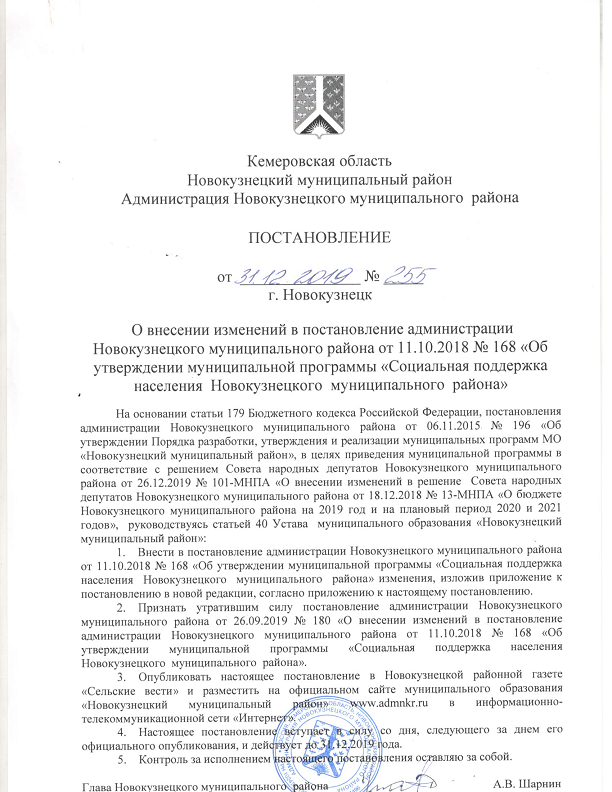 